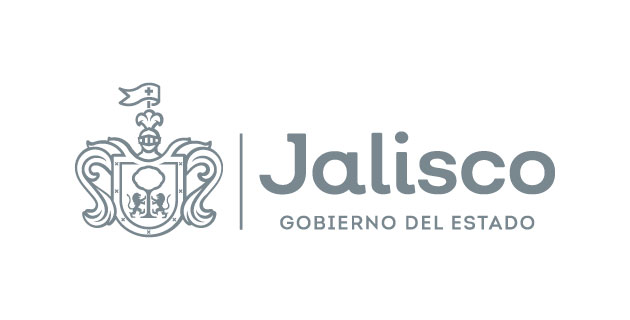 GOBIERNO DEL ESTADO DE JALISCOORGANISMO PÚBLICO DESCENTRALIZADO SERVICIOS DE SALUD JALISCO
BASESLicitación Pública NacionalLCCC-012-2021“ASESORÍA INTEGRAL PARA EL ACCESO OPORTUNO A VACUNAS CONTRA SARS-CoV-2 POR PARTE DEL GOBIERNO DEL ESTADO, E INSUMOS TÉCNICOS PARA LA DEFINCIÓN DE ESTRATEGIAS FOCALIZADAS PARA LA APLICACIÓN DE DICHAS VACUNAS”.De conformidad con lo previsto por el artículo 134 de la Constitución Política de los Estados Unidos Mexicanos; el artículo 69 numeral 3, de la Ley Orgánica del Poder Ejecutivo del Estado de Jalisco, los artículos 1, 2 y 3 de la Ley del Organismo Público Descentralizado Servicios de Salud Jalisco; los artículos 1, 2, 3, 4 punto 1 fracciones II, III, IV, V, VI, 23, 24, 25, 26 fracción II, 34, 35, 37, 49 numeral 1 y 2, 50, 51 fracción l, 52, 54, 55 fracción III, 56, 59, 60, 61, 62, 63, 69, 76, 84, 85 y 86 de la Ley de Compras Gubernamentales, Enajenaciones y Contratación de Servicios del Estado de Jalisco y sus Municipios; los artículos 1, 2, 3, 4, 5, 6, 13, 40, 51 y 54 de su Reglamento; los artículos 1, 2, 5, 10, 11, 12 fracción III, 14, 15, 16, 17, 18, 19, 21, 22, 23, 24, 25, 26, 27, 28 y demás correspondientes de las Normas, Políticas y Lineamientos de Adquisiciones, Arrendamientos y Servicios de la Entidad Paraestatal Organismo Público Descentralizado Servicios de Salud Jalisco; los artículos 1, 15 y 17 de la Ley de Austeridad y Ahorro del Estado de Jalisco y sus Municipios, y demás ordenamientos aplicables, el Organismo Público Descentralizado Servicios de Salud Jalisco, con domicilio en la calle Dr. Baeza Alzaga número 107, Colonia Centro, C.P. 44100, en la ciudad de Guadalajara, Jalisco; CONVOCA a las personas físicas y/o jurídicas interesadas en participar en el procedimiento de contratación mediante Licitación Pública Nacional LCCC-012-2021 “ASESORÍA INTEGRAL PARA EL ACCESO OPORTUNO A VACUNAS CONTRA SARS-CoV-2 POR PARTE DEL GOBIERNO DEL ESTADO, E INSUMOS TÉCNICOS PARA LA DEFINCIÓN DE ESTRATEGIAS FOCALIZADAS PARA LA APLICACIÓN DE DICHAS VACUNAS, en lo subsecuente “PROCEDIMIENTO DE CONTRATACION”, el cual cuenta con suficiencia presupuestal y se llevará a cabo con Recursos Estatales del Ejercicio 2021 y de conformidad a lo establecido en las siguientes:B A S E S Para los fines de estas “BASES”, se entenderá por:CALENDARIO DE ACTIVIDADES(ACTOS)ESPECIFICACIONES.El objeto del presente procedimiento es la contratación del servicio de “ASESORÍA INTEGRAL PARA EL ACCESO OPORTUNO A VACUNAS CONTRA SARS-CoV-2 POR PARTE DEL GOBIERNO DEL ESTADO, E INSUMOS TÉCNICOS PARA LA DEFINCIÓN DE ESTRATEGIAS FOCALIZADAS PARA LA APLICACIÓN DE DICHAS VACUNAS”, de conformidad con las características señaladas en el Anexo 1 (CARTA DE REQUERIMIENTOS TÉCNICOS), de las presentes “BASES”. Las propuestas deberán ser entregadas de manera presencial de acuerdo con el CALENDARIO DE ACTIVIDADES en el DOMICILIO citado en el mismo.El ÁREA REQUIRENTE será la encargada de la vigilancia de la correcta prestación de los servicios, y será quien dará seguimiento al cumplimiento de las obligaciones, condiciones y requisitos establecidos en estas BASES y el Anexo 1 (CARTA DE REQUERIMIENTOS TÉCNICOS). PLAZO, LUGAR Y CONDICIONES DE ENTREGA.La realización de los servicios, objeto de este PROCEDIMIENTO DE CONTRATACIÓN deberá ser conforme a las características señaladas en el Anexo 1 (CARTA DE REQUERIMIENTOS TÉCNICOS).Las obligaciones derivadas del presente procedimiento correrán a partir de la notificación del FALLO y bajo la estricta responsabilidad del PROVEEDOR, quien se asegurará de la prestación del servicio hasta su correcta recepción, a entera satisfacción por parte del ORGANISMO, considerando que los servicios objeto de este PROCEDIMIENTO DE CONTRATACION se tendrán que brindar dentro de un período de 25 días naturales, contados a partir del día siguiente a la notificación y publicación del fallo del proceso licitatorio.Se considerará que el “PROVEEDOR” ha entregado los servicios objeto de este “PROCEDIMIENTO DE CONTRATACION”, una vez que en la factura correspondiente se plasme el sello y firmas del titular del área requirente, además de recabar el oficio de entera satisfacción de la misma área del ORGANISMO. TRAMITE DE PAGO.El PROVEEDOR que resulte Adjudicado deberá facturar los servicios a nombre del ORGANISMO, debiendo cumplir con los requisitos fiscales establecidos por la legislación en la materia, con el Impuesto al Valor Agregado desglosado y especificando con exactitud la cantidad de servicios con su precio unitario únicamente con dos decimales, en apego a lo establecido en el CONTRATO o pedido respectivo.Para el caso de servicios, el PROVEEDOR tendrá la obligación de solicitar una cita con el responsable del ÁREA REQUIRENTE y acudir en la fecha y hora establecida por el área correspondiente con la impresión de su factura y el soporte documental que acredite la prestación del servicio. El responsable del ÁREA REQUIRENTE, misma que se señala en estas BASES, plasmará su nombre y firma en la factura y en cada hoja del soporte documental, para validar que los servicios recibidos cumplen con las características, requisitos y especificaciones solicitadas en el Anexo 1. Carta de Requerimientos Técnicos, además solicitará al mismo el oficio de entera satisfacción.Después de conseguir la o las firmas respectivas en la(s) factura(s), el PROVEEDOR tendrá la obligación de solicitar una cita con el director inmediato superior del ÁREA REQUIRENTE y acudir en la fecha y hora establecida por el área correspondiente con la impresión de su factura, y con el soporte documental cuando se trate de servicios. El director inmediato superior del ÁREA REQUIRENTE, misma que se señala en estas BASES, plasmará su nombre y firma en la factura, y en el soporte documental cuando se trate de servicios, como visto bueno para acreditar que el o los bienes o servicio(s) recibidos cumplen a entera satisfacción con las características, requisitos y especificaciones solicitadas en el Anexo 1. Carta de Requerimientos Técnicos.Una vez que el PROVEEDOR tenga firmada la factura, y el soporte documental cuando se trate de servicios, el mismo tendrá la obligación de entregar dichos documentos al responsable del ÁREA REQUIRENTE, acompañados de impresión del XML de dicha factura, formato de verificación de comprobante fiscal, PDF y XML en formato electrónico generado por el SAT en USB, copia de la asignación presupuestal del proceso, copia del pedido y/o caratula del Contrato respectivo, original de la entrada de almacén, incorporación patrimonial u hoja de consumo duradero(cuando sea el caso y según corresponda), copia del estado de cuenta en el que se puedan apreciar con claridad los datos bancarios del PROVEEDOR y copia de la garantía de cumplimiento de obligaciones (cuando sea el caso).El ÁREA REQUIRENTE entregará toda la documentación señalada en el punto anterior anexando el formato denominado “solicitud para la glosa y trámite de pago”.Las áreas de la Dirección de Recursos Financieros del Organismo procesarán el expediente (factura y soporte documental) y le darán trámite de pago.El ORGANISMO efectuará pagos parciales en Moneda Nacional y dentro de los 30 días hábiles siguientes a la correcta presentación del expediente en el área de glosa del ORGANISMO. El pago se realizará mediante transferencia vía electrónica, a la cuenta bancaria que el PROVEEDOR Adjudicado proporcione al ORGANISMO por escrito.De ser el caso, de acuerdo con los artículos 76 y 77 de la Ley del Presupuesto, Contabilidad y Gasto Público del Estado de Jalisco, los pagos que se tengan que efectuar con cargo a ejercicios presupuestales futuros, estarán sujetos a la aprobación del presupuesto correspondiente.Vigencia de precios.La proposición presentada por los PARTICIPANTES será bajo la condición de precios fijos hasta la total prestación de los servicios. Al presentar su propuesta en la presente licitación, los PARTICIPANTES dan por aceptada esta condición. OBLIGACIONES DE LOS “PARTICIPANTES”.Contar con la capacidad administrativa, fiscal, financiera, legal, técnica y profesional para atender el requerimiento en las condiciones solicitadas.Presentar al momento del Registro para el Acto de Presentación y Apertura de Propuestas, el Manifiesto de Personalidad adjunto a estas “BASES”, con firma autógrafa, así como la copia de la Identificación Oficial Vigente de la persona que vaya a realizar la entrega del sobre cerrado.Presentar todos los documentos y anexos solicitados en el numeral 9 de las presentes “BASES”, ya que son parte integral de la propuesta, para todos los efectos legales a que haya lugar, a excepción de los documentos opcionales.En caso de resultar adjudicado, si el PARTICIPANTE se encontrara dado de baja o no registrado en el “RUPC”, como lo establece el artículo 17 de la “LEY”, deberá realizar su alta en los términos del artículo 27 del REGLAMENTO, a partir de la notificación de adjudicación, este requisito es factor indispensable para la celebración del CONTRATO. La Dirección de Padrón de Proveedores determinará si su giro está incluido en el ramo de bienes o servicios que participa. En caso de no cumplir con lo anterior, no podrá celebrarse CONTRATO alguno con dicho participante y de resultar conveniente, se celebrará con el segundo lugar o se iniciará un nuevo procedimiento de adquisición.Para efectos de inscripción o actualización del registro, los interesados deberán cumplir con los requisitos señalados en el artículo 20 de la LEY, así como los referidos en los artículos 20, 21 y 22 de su REGLAMENTO; para ello deberán de acudir a la Dirección de Padrón de Proveedores dependiente de la Secretaría de Administración.En caso de resultar adjudicado, deberá de suscribir el CONTRATO en los formatos, términos y condiciones que la Dirección Jurídica del ORGANISMO establezca, mismo que atenderá en todo momento a las presentes BASES, el ANEXO 1 (CARTA DE REQUERIMIENTOS TÉCNICOS), junta aclaratoria y la propuesta del adjudicado.JUNTA ACLARATORIA.Los licitantes que estén interesados en participar en el proceso de Licitación tendrán que presentar sus solicitudes de aclaración y manifiesto de interés en participar a través de los campos que están previstos en el formulario denominado “Solicitud de Aclaraciones” y el participante tendrá que enviarlas al correo electrónico “adrycel.flores@jalisco.gob.mx”  en formato Word establecido de conformidad al formato, en la fecha y horario establecido en el CALENDARIO DE ACTIVIDADES de las presentes BASES, de conformidad con los artículos 62 numeral 4, 63 y 70 de la Ley, 63, 64 y 65 de su Reglamento.Las solicitudes de aclaración deberán plantearse de manera clara y concisa, además de estar directamente vinculadas con los puntos contenidos en la convocatoria, sus BASES y su Anexo 1 (CARTA DE REQUERIMIENTOS TÉCNICOS), indicando el numeral o punto específico con el cual se relaciona. Las solicitudes que no cumplan con los requisitos señalados podrán ser desechadas a criterio del CONVOCANTE.Serán atendidas únicamente las solicitudes de aclaración que se hayan recibido en el tiempo y forma establecidos, sin embargo, en el acto de junta de aclaraciones, los asistentes podrán formular cuestionamientos que no hayan sido plasmados en el documento entregado de forma previa, sin embargo, el CONVOCANTE no tendrá obligación de dar respuesta a éstos en el acta correspondiente, a no ser que, a su juicio, las respuestas otorgadas sean de trascendencia para la convocatoria y sus anexos.El registro para asistir al acto de junta aclaratoria se llevará a cabo de conformidad a la fecha y horario establecido en el CALENDARIO DE ACTIVIDADES de las presentes BASES en el DOMICILIO del ORGANISMO.El acto de Junta de Aclaraciones se llevará a cabo de conformidad a la fecha y horario establecido en el CALENDARIO DE ACTIVIDADES de las presentes BASES en el DOMICILIO del ORGANISMO, donde se dará respuesta a las preguntas recibidas.Las aclaraciones o la ausencia de ellas y los acuerdos tomados en el acto serán plasmados en el Acta de la Junta de Aclaraciones, la cual será parte integral de la presente convocatoria para los efectos legales a los que haya lugar.La asistencia de los licitantes o sus representantes legales a la junta aclaratoria y/o visita de sitio, será optativa para los PARTICIPANTES, de conformidad con el articulo 62 numeral 4 de la LEY, pero las determinaciones que se acuerden dentro de la junta de aclaraciones serán de observancia obligatoria para todos aquellos que presenten proposiciones, aun para aquellos que no hayan asistido a las juntas de aclaraciones, o que desconozcan el resultado de dichos actos, esto con fundamento en el artículo 64 del REGLAMENTO.VISITA DE VERIFICACIÓN.NO APLICA VISITA A INSTALACIONES.NO APLICA CARACTERÍSTICAS DE LA PROPUESTA.De conformidad con los artículos 64 y 65 de la LEY, el PARTICIPANTE deberá presentar su propuesta técnica y económica mecanografiada o impresa, debidamente firmada, dirigida al ORGANISMO en la que debe constar el desglose de cada uno de los servicios que está ofertando y que el CONVOCANTE solicita contratar. Todas y cada una de las hojas de la propuesta elaborada por el PARTICIPANTE, deberán presentarse firmadas de forma autógrafa por el titular o su representante legal. Todos los documentos que integren la propuesta deberán presentarse, dentro de un sobre cerrado en forma inviolable el cual deberá contener en su portada la fecha, nombre del PARTICIPANTE (Razón Social) y número del PROCEDIMIENTO DE CONTRATACION. Los documentos no deberán estar alterados, tachados y/o enmendados.No se aceptarán opciones, el PARTICIPANTE deberá presentar una sola propuesta.La propuesta deberá presentarse en los términos de los formatos establecidos en los anexos 2 (Propuesta Técnica) y 3 (Propuesta Económica).La propuesta deberá estar dirigida al ORGANISMO PÚBLICO DESCENTRALIZADO SERVICIOS DE SALUD JALISCO y realizarse con estricto apego a las necesidades planteadas por el CONVOCANTE en las presentes BASES, de acuerdo con el servicio y especificaciones requeridas en el Anexo 1 (Carta de Requerimientos Técnicos).La oferta se presentará en moneda nacional con los precios unitarios, I.V.A. y demás impuestos que en su caso correspondan desglosados. La propuesta económica deberá considerar para los cálculos aritméticos únicamente dos decimales. La propuesta deberá incluir todos los costos involucrados, por lo que no se aceptará ningún costo extra o precios condicionados.El participante en su propuesta podrá ofertar características superiores a los solicitados, lo cual deberá sustentarse documentalmente y deberá ser corroborado por el área requirente en su dictamen técnico.Toda la documentación elaborada por el PARTICIPANTE deberá redactarse en español. Únicamente podrán presentarse certificaciones, folletos, catálogos y/o cualquier tipo de documento informativo en el idioma original, adjuntando traducción simple al español.El PARTICIPANTE deberá presentar de manera obligatoria, en los términos del formato establecido como Anexo 13 (Declaración de aportación cinco al millar para el Fondo Impulso Jalisco), su aceptación o no aceptación para la aportación cinco al millar del monto total adjudicado antes de IVA para el Fondo.La falta de alguna de estas características será causal desechamiento de la PROPUESTA del PARTICIPANTE.Características adicionales de las propuestas.Para facilitar en el acto de apertura la revisión de los documentos requeridos, se sugiere que éstos sean integrados en una carpeta de tres argollas conteniendo:Índice que haga referencia al número de hojas y orden de los documentos.Hojas simples de color que separen cada sección de la propuesta en la que se mencione de qué sección se trata.Solo los documentos originales que se exhiban con carácter devolutivo y por lo tanto no deban perforarse, presentarse dentro de micas. El no presentarlos dentro de la mica, exime de responsabilidad a la Unidad Centralizada de Compras de ser firmados y/o foliados.Las hojas foliadas en el orden solicitado, por ejemplo: 1/3, 2/3, 3/3.Sin grapas ni broches Baco.La falta de alguna de las características adicionales de la propuesta no será causal de desechamiento de la “PROPUESTA” del “PARTICIPANTE”.Declaración de aportación cinco al millar para el Fondo Impulso JaliscoDe conformidad con el artículo 149 de la LEY los participantes deberán de manera obligatoria declarar por escrito en los términos del Anexo 7, su voluntad o su negativa para la aportación cinco al millar del monto total del contrato antes de IVA, para que sea destinado al FONDO. Bajo ningún supuesto dicha aportación deberá incrementar su propuesta económica ni repercutir en la calidad de los bienes y/o servicios a entregar, su contravención será causa de desechamiento de la propuesta presentada.En caso de aceptar realizar dicha aportación, la misma le será retenida por la Dirección de Recursos Financieros del ORGANISMO en una sola ministración en el primer pago, por lo que deberá señalar el concepto de retención del cinco al millar en el CFDI que se emita para efectos de pago.EstratificaciónEn los términos de lo previsto por el apartado 1 del Artículo 68 de la LEY, con el objeto de fomentar la participación de las micro, pequeñas y medianas empresas en los procedimientos de adquisición y arrendamiento de bienes muebles, así como la contratación de servicios que realicen las dependencias y entidades de la Administración Pública Estatal, se deberá considerar el rango del PARTICIPANTE atendiendo a lo siguiente: MUESTRAS FÍSICAS. NO APLICA PRESENTACIÓN Y APERTURA DE PROPUESTAS. Presentación y apertura de propuestas técnicas y económicas.Este acto se llevará a cabo de conformidad a la fecha y horario establecido en el CALENDARIO DE ACTIVIDADES de las presentes BASES, en el domicilio del ORGANISMO en la calle Dr. Baeza Alzaga # 107 Col. Centro, Guadalajara, Jalisco de conformidad con lo señalado en artículo 64 de la Ley de Compras Gubernamentales, Enajenaciones y Contratación de Servicios del Estado de Jalisco y sus Municipios.  
Los PARTICIPANTES que concurran al acto, deberán entregar con firma autógrafa el “Manifiesto de Personalidad”, adjunto a estas Bases, junto a una copia de su Identificación Oficial Vigente, así como firmar un registro de conformidad a la fecha y horario establecido en el CALENDARIO DE ACTIVIDADES de las presentes “BASES” para dejar constancia de su asistencia, y en el cual deberán anotar su nombre completo, número de su Identificación Oficial vigente, Razón Social de la empresa y hora de registro.
No se tomará en cuenta la propuesta cualquier PARTICIPANTE que no se haya registrado en tiempo y forma.EL SOBRE QUE INTEGRA LA PROPUESTA TÉCNICA y ECONÓMICA deberá contener la documentación siguiente impresa en papel membretado de la empresa y FIRMADO CADA ANEXO POR EL REPRESENTANTE LEGAL de manera OBLIGATORIA:Anexo 2 (Propuesta Técnica). Anexo 3 (Propuesta económica)Anexo 4 (Carta de Proposición).Manifiesto libre bajo protesta de decir verdad de contar con la capacidad administrativa, fiscal, financiera, legal, técnica y profesional para atender el requerimiento en las condiciones solicitadas.Anexo 5 (Acreditación) o documentos que lo acredite.Presentar copia vigente del RUPC (en caso de contar con él).Tratándose de personas jurídicas, deberá presentar, además:Original o copia certificada solo para cotejo (se devolverá al término del acto) y copia simple legible de la escritura constitutiva de la sociedad, y en su caso, de las actas donde conste en su caso, la prórroga de la duración de la sociedad, último aumento o reducción de su capital social; el cambio de su objeto de la sociedad, la transformación o fusión de la sociedad; de conformidad con lo señalado en los artículos 182 y 194 de la Ley General de Sociedades Mercantiles.Original o copia certificada solo para cotejo (se devolverá al término del acto) y copia simple legible del poder notarial o instrumento correspondiente del representante legal, en el que se le otorguen facultades para actos de administración; tratándose de Poderes Especiales, se deberá señalar en forma específica la facultad para participar en licitaciones o firmar contratos con el Gobierno.Los documentos referidos en los numerales A y B deben estar inscritos en el Registro Público de la Propiedad y del Comercio, cuando proceda, en términos del artículo 21 del Código de Comercio.Original o copia certificada solo para cotejo (se devolverá al término del Acto) y copia simple y ordenada (Asambleas Extraordinarias, etc.) de la documentación con la que acredite la personería jurídica de su Representante.Copia simple de Constancia de Situación Fiscal con fecha de emisión no mayor a 30 dias naturales de antigüedad a la fecha del acto de PRESENTACION Y APERTURA DE PROPOSICIONES.Copia simple del comprobante de domicilio de los PARTICIPANTES, no mayor a 2 meses de antigüedad a la fecha del acto de PRESENTACION Y APERTURA DE PROPOSICIONES a nombre de la razón social del PARTICIPANTE.Declaración Anual del ISR completa del ejercicio fiscal del año 2020, con sus anexos y acuse.Tratándose de personas físicas, deberá presentar, además:Original de acta de nacimiento, misma que se quedará en el expediente.Copia simple de Constancia de Situación Fiscal con fecha de emisión no mayor a 30 dias naturales de antigüedad a la fecha del acto de PRESENTACION Y APERTURA DE PROPOSICIONES.Copia simple del comprobante de domicilio de los PARTICIPANTES, no mayor a 2 meses de antigüedad a la fecha acto de PRESENTACION Y APERTURA DE PROPOSICIONES, a nombre del PARTICIPANTE.Última declaración del ISR completa del ejercicio fiscal del año 2020, en donde se observe el ingreso acumulado del ejercicio fiscal en comento.Anexo 6 (Declaración de Integridad y NO COLUSIÓN de proveedores).Anexo 7 (Estratificación) Obligatorio solo para PARTICIPANTES MIPYME.Anexo 8 Copia legible del documento de Cumplimiento de sus Obligaciones Fiscales emitida en sentido positivo emitido por el SAT, conforme al código fiscal de la federación y las reglas de la resolución miscelánea fiscal para el 2021, con fecha de emisión no mayor a 30 dias naturales de antigüedad a la fecha acto de PRESENTACION Y APERTURA DE PROPOSICIONES, a nombre del PARTICIPANTE.Anexo 9 Copia legible de Opinión de Cumplimiento de Obligaciones en Materia de Seguridad Social con fecha de emisión no mayor a 30 dias naturales de antigüedad a la fecha acto de PRESENTACION Y APERTURA DE PROPOSICIONES, a nombre del PARTICIPANTE.Anexo 10 El PARTICIPANTE deberá presentar original o copia certificada de su Identificación Oficial Vigente, dentro del sobre que contenga las propuesta técnica y económica, para su cotejo (se devolverá al término del acto) y copia simple legible.Anexo 12. Formato libre a través del cual el proveedor se comprometa a entregar la garantía de cumplimiento, señalada en el punto 20 de conformidad con lo establecido en el Anexo 11.Anexo 13. Declaración de Aportación Cinco al Millar para el Fondo Impulso Jalisco.Anexo 14. Contrato(s) de prestación de servicios y documento en el que se exprese la entera satisfacción de la institución o persona física o jurídica que haya recibido el servicio.Anexo 15. Curriculum Vitae Empresarial;Anexo 16. Curriculum y copia simple del título o cedula de licenciatura, especialidad o maestría de cada uno de los integrantes del equipo de trabajo.LA FALTA DE CUALQUIERA DE LOS DOCUMENTOS ANTERIORMENTE DESCRITOS SERÁ MOTIVO DE DESECHAMIENTO ASI MISMO EL ERROR EN SU PRESENTACIÓN, LAS INCONSISTENCIAS O DISCREPANCIAS EN LOS DATOS CONTENIDOS EN LOS ESCRITOS, ASI COMO SU OMISIÓN PARCIAL O TOTAL DE LA PROPUESTA DEL PARTICIPANTE.Este acto se llevará de la siguiente manera:A este acto deberá asistir un Representante de la empresa y presentar con firma autógrafa el “Manifiesto de Personalidad” adjunto a estas BASES, así como una copia de su Identificación Oficial vigente (pasaporte, credencial para votar con fotografía, cédula profesional o cartilla del servicio militar); Los PARTICIPANTES que concurran al acto firmarán un registro para dejar constancia de su asistencia.Los PARTICIPANTES registrados entregarán su propuesta en sobre cerrado en forma inviolable;En el momento en que se indique, los PARTICIPANTES ingresarán a la sala, llevándose a cabo la declaración oficial del inicio del acto;Se mencionará los PARTICIPANTES presentes;Se procederá a la apertura del sobre con las PROPUESTAS, verificando la documentación solicitada en el numeral 9 de las presentes BASES, sin que ello implique la evaluación de su contenido;Los PARTICIPANTES darán lectura al total de su oferta económica I.V.A. incluido; Cuando menos uno de los integrantes del COMITÉ asistentes y uno de los PARTICIPANTES presentes (primero o el último de la hoja de registro, cuando aplique), rubricaran la primera hoja de los documentos solicitados en el numeral 9 de estas “BASES”;Todos los documentos presentados se integrarán al expediente del proceso y quedarán en poder del CONVOCANTE para su análisis, constancia de los actos y posterior FALLO;Si por cualquier causa el “COMITÉ” no cuente con quorum legal para sesionar en la fecha establecida para el acto de presentación y apertura de propuestas, o se deba suspender la sesión por causas justificadas, se solicitará a los “PARTICIPANTES” que hayan comparecido que procedan al registro y a entrega de los sobres con sus propuestas, firmándose estos en su presencia por al menos dos miembros del “COMITÉ”, quedando a resguardo del Secretario del “COMITÉ” junto con la lista de asistencia, bajo su más estricta responsabilidad, y hasta el momento de su apertura, debiéndose proceder a la apertura de los sobres en la Sesión inmediata siguiente, para lo cual se notificará a los “PARTICIPANTES” el día y hora en que se celebrará.Criterios para la evaluación de las propuestas y la adjudicación. El Presente PROCEDIMIENTO DE CONTRATACION, se adjudicará a un solo PARTICIPANTE.Para la evaluación se procederá conforme a lo señalado en el apartado 2 del Artículo 66 de la LEY, en los “Procedimientos de Licitación Pública” y en el artículo 69 de su REGLAMENTO, en donde se aceptarán las ofertas que cumplan con los requerimientos establecidos en este procedimiento y cubran las características técnicas establecidas en el Anexo 1 (Carta de Requerimientos Técnicos)Se establece como criterio de evaluación el BINARIO, mediante el cual sólo se Adjudica a quien cumpla con los requisitos establecidos por el CONVOCANTE (PROPUESTA TÉCNICA) y oferte el precio más bajo (PROPUESTA ECONÓMICA), considerando los criterios establecidos en la propia “LEY”, en este supuesto, el CONVOCANTE evaluará al menos las dos PROPUESTAS cuyo precio resulte ser más bajo, de no resultar estas solventes, se evaluarán las que les sigan en precio. Para lo cual será indispensable cumplir con los requisitos especificados en el Anexo 1 (Carta de Requerimientos Técnicos).  9.2.1 CRITERIOS DE PREFERENCIA, EMPATE Y PRECIOS NO CONVENIENTEDe acuerdo con el apartado 1 del artículo 68 de la LEY, el ORGANISMO o el COMITÉ, según sea el caso, podrán distribuir la adjudicación de los bienes o servicios entre los proveedores empatados, bajo los criterios señalados en el apartado 2 del artículo 49 y 68 de la LEY y de conformidad a lo dispuesto en el artículo 70 de su REGLAMENTO.Para aplicar los criterios de preferencia señalados en el artículo 49 de la LEY, la diferencia de precios deberá analizarse respecto de las mismas partidas en cada una de las proposiciones, y no por el total de estas.Para determinar el precio no conveniente o no aceptable se aplicará lo establecido en el artículo 69 apartado 1, fracción III de la LEY, en relación con su correlativo 69, segundo párrafo de su REGLAMENTO.ACLARACIÓN DE LAS PROPUESTAS.El Director de Recursos Materiales o el funcionario que éste designe, podrá solicitar aclaraciones relacionadas con las propuestas, a cualquier PARTICIPANTE por el medio que disponga, con fundamento en lo previsto en el artículo 69 apartado 6 de la LEY. COMUNICACIÓN.Salvo lo dispuesto en el párrafo que antecede, desde la apertura de las propuestas y hasta el momento de la notificación de la adjudicación, los PARTICIPANTES no se podrán poner en contacto con el CONVOCANTE, para tratar cualquier aspecto relativo a la evaluación de su propuesta. Cualquier intento por parte de un PARTICIPANTE de ejercer influencia sobre el CONVOCANTE para la evaluación o adjudicación, dará lugar a que se deseche su PROPUESTA.DESECHAMIENTO DE PROPUESTAS DE LOS PARTICIPANTES.El CONVOCANTE en aras de la evaluación técnica, a través del COMITÉ, desechará total o parcialmente las propuestas de los PARTICIPANTES que incurran en cualquiera de las siguientes situaciones:Se encuentren en alguno de los casos previstos por el Artículo 52 de la LEY, o se compruebe su incumplimiento o mala calidad como PROVEEDOR del Gobierno del Estado, y las sanciones aplicadas con motivo de su incumplimiento se encuentren en vigor.Si incumple con cualquiera de los requisitos solicitados en las presentes BASES y sus anexos.Si un socio o administrador forma parte de dos o más de las empresas PARTICIPANTES, o forma parte de alguna empresa a la que se le haya cancelado o suspendido el registro en el Padrón.Cuando la propuesta presentada no esté firmada por la persona legalmente facultada para ello.La falta de cualquier documento solicitado. La presentación de datos falsos.Cuando de diversos elementos se advierta la posible existencia de arreglo entre los PARTICIPANTES para elevar los precios objeto del presente PROCEDIMIENTO DE CONTRATACION.Si se acredita que al PARTICIPANTE que corresponda se le hubieren rescindido uno o más contratos por causas imputables al mismo y/o las sanciones aplicadas con motivo de incumplimiento se encuentren en vigor.Si el PARTICIPANTE no demuestra tener capacidad administrativa, fiscal, financiera, legal, técnica, de producción o distribución adecuada para atender el requerimiento de los servicios en las condiciones solicitadas.Si las ofertas presentadas no se realizan con estricto apego a las necesidades mínimas planteadas por el CONVOCANTE en las presentes BASES de acuerdo con la descripción de las especificaciones y servicios requeridos.Cuando el PARTICIPANTE se niegue a que le practiquen visitas de verificación o inspección por parte del CONVOCANTE, en caso de que ésta decida realizar visitas.Cuando las propuestas presentadas sean superiores al presupuesto asignado.SUSPENSIÓN O CANCELACIÓN DEL “PROCEDIMIENTO DE CONTRATACION”.El CONVOCANTE a través del COMITÉ, podrá cancelar o suspender parcial o totalmente el PROCEDIMIENTO DE CONTRATACION, de acuerdo con las causales que se describen en el apartado 3 del artículo 71 de la LEY y en el artículo, 74, 75 y 76 de su Reglamento o los supuestos que a continuación se señalan:Por caso fortuito o fuerza mayor o cuando ocurran razones de interés general.Cuando se advierta que las BASES difieren de las especificaciones de los servicios que se pretenden adquirir.Si se presume o acredita la existencia de irregularidades.Si ninguna de las ofertas propuestas en este PROCEDIMIENTO DE CONTRATACION, aseguran al Gobierno del Estado de Jalisco las mejores condiciones disponibles para la adjudicación de los servicios materia de este PROCEDIMIENTO DE CONTRATACION, por resultar superiores a los del mercado o ser inferiores a tal grado que el CONVOCANTE presuma que ninguno de los PARTICIPANTES podrá cumplir con el suministro de estos.Por orden escrita debidamente fundada y motivada o por resolución firme de autoridad judicial; por la CONTRALORÍA con motivo de inconformidades; así como por la DIRECCIÓN, en los casos en que tenga conocimiento de alguna irregularidad.En caso de que el PROCEDIMIENTO DE CONTRATACION sea suspendido o cancelado se avisará a todos los PARTICIPANTES.DECLARACIÓN DE “PROCEDIMIENTO DE CONTRATACION” DESIERTO.El CONVOCANTE a través del COMITÉ, podrá declarar parcial o totalmente desierto el PROCEDIMIENTO DE CONTRATACION de conformidad con el artículo 71, apartado 1 de la “LEY” o los supuestos que a continuación se señalan:Cuando no se reciba ninguna propuesta en el acto de presentación y apertura de propuestas.Cuando ninguna de las propuestas cumpla con todos los requisitos solicitados en estas BASES.Si a criterio de la Dirección de Recursos Materiales ninguna de las propuestas cubre los elementos que garanticen al GOBIERNO DEL ESTADO las mejores condiciones.Si la oferta del Participante que pudiera ser objeto de adjudicación excede el presupuesto autorizado para este PROCEDIMIENTO DE CONTRATACION.Si después de efectuada la evaluación técnica y económica no sea posible adjudicar a ningún Participante.NOTIFICACIÓN DEL “FALLO” O “RESOLUCIÓN”.Será dentro de los veinte días naturales siguientes al acto de presentación y apertura de propuestas, de acuerdo con lo establecido en el apartado 1 del artículo 69 de la LEY, se dará a conocer la resolución del presente procedimiento en el ORGANISMO ubicado en la calle Dr. Baeza Alzaga # 107, Col. Centro, del Municipio de Guadalajara, Jalisco, donde se les entregará una copia de este. Además, a través de la página web del ente.Se fijará un ejemplar del acta de fallo en los estrados del ORGANISMO durante un periodo mínimo de 10 días naturales, siendo de la exclusiva responsabilidad del PROVEEDOR el acudir a enterarse de su contenido.La UNIDAD CENTRALIZADA DE COMPRAS hará de conocimiento al PROVEEDOR la resolución del PROCEDIMIENTO DE CONTRATACION, por medio de correo institucional, al correo que se proporcione para notificaciones mediante anexo 4 CARTA DE PROPOSICIÓN en el ACTO DE PRESENTACION Y APERTURA DE PROPOSICIONES.La notificación del FALLO o RESOLUCIÓN podrá diferirse o anticiparse en los términos del artículo 65 fracción III de la LEY.Con la notificación del FALLO o RESOLUCIÓN por el que se adjudica el CONTRATO, las obligaciones derivadas de éste serán exigibles de conformidad al artículo 77 apartado 1 de la LEY.FACULTADES DEL COMITÉEl COMITÉ resolverá cualquier situación no prevista en estas BASES y tendrá las siguientes facultades:Dispensar defectos de las propuestas, cuya importancia en sí no sea relevante, siempre que exista la presunción de que el PARTICIPANTE no obró de mala fe.Rechazar propuestas cuyo importe sea de tal forma inferior, que la CONVOCANTE considere que el PARTICIPANTE no podrá prestar los servicios, por lo que incurrirá en incumplimiento.Si al revisar las propuestas existiera error aritmético y/o mecanográfico, se reconocerá el resultado correcto y el importe total será el que resulte de las correcciones realizadas.Cancelar, suspender o declarar desierto el procedimiento.Verificar todos los datos y documentos proporcionados en la propuesta correspondiente, y si se determina que por omisión o dolo el PARTICIPANTE, no estuviera en posibilidad de cumplir con lo solicitado en estas BASES y sus anexos, el COMITÉ podrá adjudicar al PARTICIPANTE que hubiera obtenido el segundo lugar de acuerdo con la evaluación que se practique a las propuestas presentadas o convocar a un nuevo PROCEDIMIENTO DE CONTRATACION si así lo considera conveniente.Solicitar el apoyo a cualquiera de las áreas técnicas del gobierno del estado, con el fin de emitir su resolución;Realizar las aclaraciones pertinentes respecto a lo establecido en las presentes BASES; y Demás descritas en el artículo 24 de la LEY.De conformidad con los artículos 23, 24 y 31 de la LEY, las consultas, asesorías, análisis opinión, orientación y RESOLUCIONES que son emitidas por el “COMITÉ” de Adquisiciones son tomadas considerando única y exclusivamente la información, documentación y dictámenes que lo sustenten o fundamente y que son presentados por parte de los LICITANTES y Servicios Públicos a quienes corresponda, siendo de quien los presenta la responsabilidad de su revisión, acciones, veracidad, faltas u omisiones en su contenido. TESTIGOS SOCIALESNO APLICA FIRMA DEL “CONTRATO”.El PARTICIPANTE adjudicado se obliga a proporcionar la documentación que le sea requerida, además firmar el CONTRATO en un plazo de 3 días hábiles contados a partir de la fecha de la notificación del “FALLO” o RESOLUCIÓN, conforme al numeral 15 de las presentes BASES. Una vez firmado en su totalidad se le proporcionará un ejemplar, previa entrega de las garantías de cumplimiento del CONTRATO, esto de conformidad con el artículo 76 de la LEY.  El CONTRATO podrá ser modificado de acuerdo con lo establecido en los artículos 80 y 81 de la LEY.El CONTRATO deberá suscribirse en los formatos, términos y condiciones que determine la Dirección Jurídica del ORGANISMO, mismo que corresponderá en todo momento a lo establecido en las presentes BASES, el Anexo 1 (Carta de Requerimientos Técnicos) y la propuesta del PROVEEDOR adjudicado.Si el interesado no firma el CONTRATO por causas imputables al mismo, el ORGANISMO por conducto del COMITÉ, sin necesidad de un nuevo procedimiento, deberá adjudicar el CONTRATO al PARTICIPANTE que haya obtenido el segundo lugar, siempre que la diferencia en precio con respecto a la proposición inicialmente adjudicada no sea superior a un margen del diez por ciento (10%). En caso de que hubiera más de un PARTICIPANTE que se encuentre dentro de ese margen, se les convocará a una nueva sesión en donde podrán mejorar su oferta económica y se adjudicará a quien presente la de menor precio. De resultar conveniente se podrá cancelar e iniciar un nuevo PROCEDIMIENTO DE CONTRATACION.CONTRATO DE TRACTO SUCESIVONO APLICAVIGENCIA DEL “CONTRATO”.El CONTRATO para celebrarse con el PROVEEDOR, tendrá una vigencia que iniciará partir de la fecha de emisión y publicación del FALLO y hasta el 31 de diciembre del 2021, sin perjuicio de la obligación del PROVEEDOR de brindar los servicios objeto de este PROCEDIMIENTO DE CONTRATACION dentro de un período de 25 días naturales, contados a partir del día siguiente a la notificación y publicación del fallo del proceso licitatorio.La vigencia de la contratación podrá prorrogarse, conforme a lo previsto en el artículo 80 de la LEY.Para el tiempo de entrega de los servicios objeto de este PROCEDIMIENTO DE CONTRATACION el PARTICIPANTE deberá considerar lo establecido en el punto 2 de la presente CONVOCATORIA, mismo que podrá prorrogarse conforme a lo previsto en el artículo 80 de la LEY.ANTICIPO.NO APLICAGARANTÍAS.En caso de que el monto total del CONTRATO incluyendo el I.V.A., y sea superior a $50,000.00 M.N. (Cincuenta mil pesos 00/100 moneda nacional), el PROVEEDOR deberá entregar una garantía del 10% (diez por ciento) del monto total del CONTRATO con el I.V.A. incluido, para responder por el cumplimiento de las obligaciones establecidas en las presentes BASES y en el CONTRATO respectivo, de conformidad a la normatividad vigente. La entrega de la garantía será dentro de los 3 días hábiles posteriores a la Emisión y Publicación del FALLO.La garantía deberá instrumentarse ser a través de fianza, que deberá ser expedida por afianzadora nacional y contener el texto del Anexo 11 en las presentes BASES denominado TEXTO DE LA FIANZA DEL 10% DE GARANTÍA DE CUMPLIMIENTO DEL CONTRATO (fianza del 10% del cumplimiento del CONTRATO) a favor del Organismo Público Descentralizado Servicios de Salud Jalisco, previsto en el artículo 76 fracción IX y 84 de la LEY. Dichas garantías deberán constituirse en Moneda Nacional y estarán en vigor a partir de la fecha del CONTRATO, pudiendo ser exigibles en cualquier tiempo, en la cual, la Compañía Afianzadora se deberá sujetar a la Competencia de los Tribunales del Primer Partido Judicial del Estado de Jalisco, así como aceptar el afianzamiento en caso de que se otorgue alguna prórroga a su fiado, o se celebre acuerdo modificatorio al CONTRATO principal con éste, sin necesidad de que se notifique a la afianzadora las prórrogas que en su caso se otorguen al fiado.SANCIONES.Se podrá cancelar el “CONTRATO” y podrá hacerse efectiva la garantía de cumplimiento de “CONTRATO” en lo dispuesto en el artículo 116 de la “LEY”, en los siguientes casos:Cuando el PROVEEDOR no cumpla con alguna de las obligaciones estipuladas en el CONTRATO.Cuando hubiese transcurrido el plazo adicional que se concede a los PROVEEDORES, para corregir las causas de rechazos que en su caso se efectúen.En caso de entregar productos o servicios con especificaciones diferentes a las ofertadas, el ORGANISMO considerará estas variaciones como un acto doloso y será razón suficiente para hacer efectiva la garantía de cumplimiento de CONTRATO y la cancelación total del pedido y/o CONTRATO, aun cuando el incumplimiento sea parcial e independientemente de los procedimientos legales que se originen.En caso de rescisión del CONTRATO por parte del ORGANISMO por cualquiera de las causas previstas en las presentes BASES o en el CONTRATO.DE LA PENALIZACIÓN POR ATRASO EN LA ENTREGA. En caso de que el PROVEEDOR tenga atraso en la entrega de los servicios por cualquier causa que no sea derivada del ORGANISMO, se le aplicará una pena convencional de conformidad a la siguiente tabla:DEL RECHAZO Y DEVOLUCIONES. En caso de que el servicio prestado por el PROVEEDOR sea falto de calidad en general, no se presente con elementos capacitados, o no cumpla con las diferentes especificaciones solicitadas, el ORGANISMO podrá rechazarlos, en caso de haberse realizado el pago, el PROVEEDOR se obliga devolver las cantidades pagadas con los intereses correspondientes, aplicando una tasa equivalente al interés legal sobre el monto a devolver, lo anterior sin perjuicio de que se pueda hacer efectiva la garantía señalada en el numeral 20 de las presentes BASES, y ejercerse las acciones correspondientes por daños y perjuicios.DE LA OPINIÓN POSITIVA DE LA OBLIGACIONES FISCALES (SAT).El PARTICIPANTE deberá presentar el documento actualizado donde el Servicio de Administración Tributaria (SAT) emita una opinión positiva de cumplimiento de obligaciones fiscales, la cual podrá obtenerse por Internet en la página del SAT, en la opción “Mi portal”, con la Clave de Identificación Electrónica Fortalecida.Lo anterior, se solicita de conformidad con los términos de la disposición 2.1.39. de la resolución Miscelánea Fiscal para 2021, publicada en el Diario Oficial de la Federación.Dicho documento se deberá presentar en sentido positivo y será verificado el código QR contenido en el documento, para lo cual el PARTICIPANTE deberá cerciorarse de que la impresión de este sea legible para llevar a cabo la verificación. Las inconsistencias en este punto serán motivo de desechamiento de la PROPUESTA del PARTICIPANTE.DE LA OPINIÓN POSITIVA DE LAS OBLIGACIONES EN MATERIA DE SEGURIDAD SOCIAL (IMSS).El PARTICIPANTE deberá presentar la opinión del cumplimiento de obligaciones en materia de Seguridad Social, o en su caso deberá presentar el documento del cual se desprenda que no cuenta con trabajadores dados de alta, en cualquier caso, el documento deberá ser emitido por el Instituto Mexicano del Seguro Social. Las inconsistencias en este punto serán motivo de desechamiento de la PROPUESTA del PARTICIPANTE.INCONFORMIDADES.Se dará curso al procedimiento de inconformidad conforme a lo establecido por los artículos 91 y 92 de la LEY.DERECHOS DE LOS LICITANTES Y “PROVEEDORES”.Inconformarse en contra de los actos de la LICITACIÓN, su cancelación y la falta de formalización del CONTRATO en términos de los artículos 90 a 109 de la LEY;Tener acceso a la información relacionada con la CONVOCATORIA, igualdad de condiciones para todos los interesados en participar y que no sean establecidos requisitos que tengan por objeto o efecto limitar el proceso de competencia y libre concurrencia.Derecho al pago en los términos pactados en el CONTRATO, o cuando no se establezcan plazos específicos dentro de los veinte días naturales siguientes a partir de la entrega de la factura respectiva, previa entrega de los bienes o prestación de los servicios en los términos del CONTRATO de conformidad con el artículo 87 de la LEY;Solicitar el procedimiento de conciliación ante cualquier diferencia derivada del cumplimiento del CONTRATO o pedidos en términos de los artículos 110 a 112 de la LEY;Denunciar cualquier irregularidad o queja derivada del procedimiento ante el órgano correspondiente.Guadalajara, Jalisco; 06 de abril del año 2021.Licitación Pública NacionalLCCC-012-2021“ASESORÍA INTEGRAL PARA EL ACCESO OPORTUNO A VACUNAS CONTRA SARS-CoV-2 POR PARTE DEL GOBIERNO DEL ESTADO, E INSUMOS TÉCNICOS PARA LA DEFINCIÓN DE ESTRATEGIAS FOCALIZADAS PARA LA APLICACIÓN DE DICHAS VACUNAS”.RELACIÓN DE ANEXOSSOLICITUD DE ACLARACIONESLicitación Pública NacionalLCCC-012-2021“ASESORÍA INTEGRAL PARA EL ACCESO OPORTUNO A VACUNAS CONTRA SARS-CoV-2 POR PARTE DEL GOBIERNO DEL ESTADO, E INSUMOS TÉCNICOS PARA LA DEFINCIÓN DE ESTRATEGIAS FOCALIZADAS PARA LA APLICACIÓN DE DICHAS VACUNAS”Licitación Pública NacionalLCCC-012-2021“ASESORÍA INTEGRAL PARA EL ACCESO OPORTUNO A VACUNAS CONTRA SARS-CoV-2 POR PARTE DEL GOBIERNO DEL ESTADO, E INSUMOS TÉCNICOS PARA LA DEFINCIÓN DE ESTRATEGIAS FOCALIZADAS PARA LA APLICACIÓN DE DICHAS VACUNAS”.Guadalajara Jalisco, a ___ de ____ del 2021.ORGANISMO PÚBLICO DESCENTRALIZADOSERVICIOS DE SALUD JALISCOPRESENTE.AT’N: L. C. P. Gildardo Flores FregosoDirector de Recursos MaterialesDeclaro bajo protesta de decir verdad, que cuento con las facultades suficientes para intervenir en el Acto de Presentación y Apertura de Proposiciones y presentar la propuesta en sobre cerrado (a nombre propio/a nombre de mi representada) en mi carácter de (persona física/representante legal/apoderado) asimismo, manifiesto que (no me encuentro/mi representada no se encuentra) en ninguno de los supuestos establecidos en el artículo 52 de la Ley de Compras Gubernamentales, Enajenaciones y Contratación de Servicios del Estado de Jalisco y sus Municipios.La presentación de este documento es de carácter obligatorio. Sin él no se podrá participar ni entregar propuesta alguna ante la UNIDAD CENTRALIZADA DE COMPRAS, de conformidad con el artículo 59, numeral 1 párrafos VI y VIII de la Ley de Compras Gubernamentales, Enajenaciones y Contratación de Servicios del Estado de Jalisco y sus Municipios.Nota: en caso de no ser el representante legal, este documento fungirá como Carta Poder simple, por lo que la figura de la persona que asista será la de “Apoderado”, y en cuyo caso, este documento deberá ser firmado también por el Representante Legal.ATENTAMENTE________________________________Nombre y firma del Participanteo Representante Legal del mismo.ATENTAMENTE___________________________________Nombre y firma de quien recibe el poderANEXO 1CARTA DE REQUERIMIENTOS TÉCNICOSLicitación Pública NacionalLCCC-012-2021 “ASESORÍA INTEGRAL PARA EL ACCESO OPORTUNO A VACUNAS CONTRA SARS-CoV-2 POR PARTE DEL GOBIERNO DEL ESTADO, E INSUMOS TÉCNICOS PARA LA DEFINCIÓN DE ESTRATEGIAS FOCALIZADAS PARA LA APLICACIÓN DE DICHAS VACUNAS”.DESCRIPCIÓN DE LOS SERVICIOS DE ASESORÍA Y CONSULTORÍAANTECEDENTESEn diciembre de 2019 se identificó por primera vez en Wuhan (China) una enfermedad respiratoria causada por el hoy conocido SARS-CoV-2, mismo que ha sido responsable de más de 131 millones de casos confirmados y alrededor de 2.8 millones de defunciones en el mundo, en México hasta la semana epidemiológica número 14 del año 2021, se han reportado más de dos millones de casos y alrededor de 200 mil defunciones, y en el caso particular del Estado de Jalisco, hasta la semana epidemiológica previamente mencionada, se han registrado 235,486 casos acumulados y 11,295 defunciones.Las medidas establecidas para lograr el control de la enfermedad y la mitigación del riesgo de infección, para evitar el colapso de los sistemas de salud han generado un alto impacto en la dinámica socioeconómica de los países y la emergencia de otras problemáticas en materia de salud, economía y desarrollo social principalmente.El derecho a la protección de la salud es un derecho fundamental consagrado en el artículo 4° de la Constitución Política de los Estados Unidos Mexicanos, y el Organismo Público Descentralizado Servicios de Salud Jalisco funge como una dependencia que garantiza el acceso a dichos servicios, y que tiene la obligación de establecer los mecanismos necesarios para que todas las personas tengan acceso a los servicios de salud. Lo anterior comprende el deber del organismo de emprender las acciones necesarias para alcanzar ese fin.Con fecha 30 de enero del 2020, la Organización Mundial de la Salud (OMS) declaró Emergencia de Salud Pública de Importancia Internacional, por el brote de 2019-nCoV. En el mismo sentido, el 11 de febrero del mismo año, la Organización Mundial de la Salud (OMS), en conjunto con la Organización Mundial de Sanidad Animal (OIE) y la Organización de las Naciones Unidas para la Agricultura y la Alimentación (FAO, por sus siglas en inglés), anunciaron el nombre de la enfermedad como COVID-19.Durante el desarrollo de esta condición mundial, ante los niveles alarmantes tanto de propagación y gravedad, como de inacción, el 11 de marzo de 2020, la OMS, declaró que el COVID-19 de ser una epidemia se convirtió en una pandemia.Resultado de lo anterior, el 16 de marzo del 2020, se publicó en el Periódico Oficial “El Estado de Jalisco” el Acuerdo DIELAG ACU 013/2020, a través del cual el Ciudadano Gobernador Constitucional del Estado de Jalisco emitió las medidas para prevenir, contener, diagnosticar y atender la pandemia de COVID-19.Con fecha 17 de marzo del 2020 se publicó en el Periódico Oficial “El Estado de Jalisco” el Acuerdo del Secretario de Salud del Estado de Jalisco mediante el cual se emitieron los criterios y lineamientos para prevenir, contener, diagnosticar y atender la pandemia de COVID-19 en esta entidad federativa.El 27 de marzo de 2020 se publicó en el Diario Oficial de la Federación el Decreto por el que se declaran acciones extraordinarias en las regiones afectadas de todo el territorio nacional en materia de salubridad general para combatir la enfermedad grave de atención prioritaria generada por el virus SARS-CoV-2 (COVID-19).El 30 de marzo de 2020, el Consejo de Salubridad General, mediante acuerdo publicado en el Diario Oficial de la Federación, declaró como Emergencia Sanitaria por causa de fuerza mayor a la epidemia de enfermedad generada por el virus SARS-CoV-2 (COVID-19), ante los niveles alarmantes de contagios de la enfermedad.El 31 de marzo de 2020, la Secretaría de Salud publicó en el Diario Oficial de la Federación el Acuerdo por el que se establecen acciones extraordinarias para atender la emergencia sanitaria generada por el virus SARS-CoV2 (COVID-19), con el fin de mitigar y controlar la enfermedad en comento.La pandemia ocasionada por el virus SARS-CoV-2 causante de la enfermedad COVID-19 ha impactado de manera importante a Jalisco, al país y al mundo. De acuerdo con cifras reveladas, la pandemia ha afectado a cerca de 200 países. Por ello, a lo largo del mundo se han encausado esfuerzos para producir, distribuir y aplicar de manera efectiva la vacuna contra este virus y así, disminuir los impactos en la salud, la economía y la sociedad.En diciembre de 2020, el Gobierno Federal emitió la Política Nacional de Vacunación contra el Virus SARS-CoV-2, para la prevención de la COVID-19 en México, misma que fue actualizada y publicada el 12 de enero de 2021 y en la cual se describen las recomendaciones del grupo técnico asesor de vacunas, los diferentes tipos de candidatos vacunales, la priorización de los grupos de población que se vacunarán, las etapas y logística de la estrategia, así como el plan de comunicación, misma que deberá establecerse como documento rector a nivel nacional.El 25 de enero de 2021, se publicó en el Diario Oficial de la Federación, el Acuerdo por el que se establece como una acción extraordinaria en materia de salubridad general, que los gobiernos de las entidades federativas en su calidad de autoridades sanitarias, así como las personas físicas y morales de los sectores social y privado, integrantes del Sistema Nacional de Salud, coadyuven con la Secretaría de Salud Federal en la implementación de la Política Nacional de Vacunación contra el virus SARS-CoV-2 para la prevención de la COVID-19 en México.Por lo anterior, resulta indispensable contar con una política Estatal de vacunación contra el virus SARS-CoV-2, para la prevención de la COVID-19, que coadyuve con la política Nacional de Vacunación, así como disponer de la información necesaria que garantice el acceso a vacunas seguras, efectivas y la optimización de su uso con la finalidad de contribuir al bienestar de la población y el control de la COVID-19.En la política el impacto clínico y de salud pública de la pandemia en el Estado determinarán los grupos objetivo y los objetivos de cobertura para la planificación de despliegue posteriores y la definición de estrategias de vacunación regionalizadas. El cumplimiento por adelantado de los requisitos legales y normativos para la importación y el despliegue de vacunas reforzando la capacidad de las autoridades nacionales, identificando vías normativas y armonizando los enfoques de autorización.De igual forma, la materialización de la política federal y del Estado de Jalisco, requiere de insumos integrales (jurídicos, económicos, estadísticos, etc.) para la elaboración de una estrategia focalizada de vacunación, con enfoque de riesgo, y para realizar una búsqueda eficiente a nivel internacional de excedentes de vacunas contra el virus SARS-CoV-2, que podrán ser adquiridas por el gobierno del Estado de Jalisco para garantizar el acceso de su población a la vacuna.En consecuencia, resulta indispensable contar con servicios de asesoría integral para fortalecer la política de vacunación contra el virus SARS-CoV-2, para la prevención de la COVID-19 en el Estado de Jalisco; y de consultoría para la elaboración de una estrategia focalizada de vacunación, y la generación de insumos que permitan realizar una búsqueda eficiente a nivel internacional de excedentes de vacunas contra el virus SARS-CoV-2. 1.2. JUSTIFICACIÓN El 11 de marzo de 2020, la Organización Mundial de la Salud (OMS) declaró como pandemia al COVID-19, una enfermedad infecciosa causada por un nuevo coronavirus que emergió a finales de 2019 (SARS-CoV-2), misma que ha sido causante de más de 131 millones de casos enfermedad y más de 2.8 millones de defunciones a nivel global, hasta la semana epidemiológica número 14 del año 2021.Para contrarrestar la pandemia y disminuir su impacto en la salud, la economía y la sociedad, principalmente en los grupos vulnerables, se han, y se continúan desarrollando vacunas efectivas en el mundo, sin embargo, el proceso que deben de seguir es complejo, debido a que estas deben ser aprobadas por instancias nacionales e internacionales para garantizar que tengan un perfil correcto de eficacia y seguridad, así como un importante despliegue de políticas públicas y personal para operar la vacunación en los grupos blanco. Tomando en consideración el contexto actual de la implementación de la estrategia de vacunación contra COVID-19 en el estado, se ha requerido en cada municipio un trabajo multidisciplinario que además del trabajo y personal de Salud de todo el Sector, ha implicado la participación de personal de diversas dependencias del Gobierno, Seguridad Pública, Protección Civil y Bomberos, Comisaría de la Policía, DIF, Movilidad y Transporte, y CODE, además de voluntarios de la Universidad de Guadalajara y voluntarios de instituciones públicas y privadas de Educación Superior y Media Superior en todos los municipios en los que se ha aplicado vacuna hasta el momento, lo que implica un importante desgaste del personal y el re-direccionamiento del capital humano que hoy está focalizado en las actividades de vacunación contra COVID-19 adicional a sus labores rutinarias, lo que hace que la estrategia actual no sea sostenible, considerando que hasta la semana epidemiológica número 14 del año 2021, en el Estado de Jalisco únicamente se ha aplicado una dosis de dos al 65% de los adultos mayores (adultos con 60 años o más), mismos que representan solamente el 11% de la población total de la entidad, haciendo hincapié en que se requiere aplicar ambas dosis para lograr el 95% de efectividad de inmunización, ya que de otra manera la respuesta inmunológica puede ser insuficiente contra los efectos del virus SARS-CoV-2.En Jalisco, derivado del acuerdo emitido por la Federación el 25 de enero de 2021 en el que amplía la posibilidad de adquisición de vacuna contra SARS- CoV-2 a los Gobiernos Estatales y la Iniciativa Privada (IP), los representantes de la IP del Estado manifestaron su voluntad de colaborar con los esfuerzos del Gobierno de Jalisco, destinando recursos económicos, materiales y humanos. Ante esta respuesta el Gobierno del Estado de manera anticipada debe corresponder a esa vocación realizando los estudios pertinentes que le permitan contar con insumos para facilitar la participación de la IP en la probable adquisición de vacunas. No obstante lo anterior, el Gobierno del Estado de Jalisco caracterizado por la preparación para la atención de la emergencia, debe iniciar los mecanismos para la adquisición de vacunas y gestionar los insumos necesarios para asegurar el acceso equitativo al beneficio de la inmunización a los jaliscienses. En razón de lo anterior es que resulta necesario contar con una asesoría especializada para realizar los estudios y análisis que resulten necesarias con el fin de obtener la información suficiente y pertinente que contribuya a establecer la estrategia de búsqueda  de oportunidades de compra de vacunas contra SARS-CoV-2 por el Estado y permita fortalecer la estrategia de vacunación en Jalisco, tomando en consideración algunas variables clínico-epidemiológicas y económicas que nos permitan identificar la asociación del riesgo de enfermar o morir por COVID-19 y los elementos necesarios para definir la estrategia de aplicación de vacunas adquiridas por el estado, alineada con  la política de vacunación del Gobierno Federal, por lo que se requiere la contratación de un(a) consultor(a) que proporcione los elementos normativos, económicos y de salud pública para poder implementar acciones que permitan fortalecer la política de vacunación en el Estado de Jalisco, y con esto la inmunización de los jaliscienses. 1.3.  OBJETIVOS DEL SERVICIO Objetivo GeneralContar con un análisis de la tendencia de producción y potencial disponibilidad de vacunas en el ámbito internacional y nacional, para ser adquiridas por el Gobierno del Estado de Jalisco, así como estudios estadísticos y econométricos que permitan desarrollar e implementar estrategias de vacunación focalizadas, que complementen el modelo actual de vacunación mediante la caracterización de riesgos locales, análisis multivariado de comorbilidades, para la identificación y abatimiento del riesgo de morbi- mortalidad causada por COVID- 19.Objetivos Específicos Contar con insumos técnicos especializados sobre la producción y mercado de vacuna contra SARS- CoV-2, que proporcione al Estado la posibilidad de adquirir vacunas de manera oportuna, para optimizar los esfuerzos de búsqueda de acceso temprano. Desarrollar un modelo estadístico- econométrico que permita la identificación de riesgos de acuerdo al contexto estatal y la caracterización de la población a fin de focalizar la estrategia de vacunación en el Estado, así como el uso eficiente de las vacunas que pudiera adquirir el Gobierno de Jalisco.1.4. MARCO DE REFERENCIAPara su desarrollo, la consultoría deberá tomar en cuenta, como mínimo, lo siguiente:Política Nacional de Vacunación contra el Virus SARS-CoV-2, para la prevención de la COVID-19 en México, elaborado por el Gobierno Federal.Recomendaciones realizadas por el grupo técnico asesor para la vacuna (GTAV) COVID-19 en México.Información sobre edad de las personas, comorbilidades personales, probabilidad de fallecimiento en caso de contagio, grupos de atención prioritaria y comportamiento de la epidemia a nivel estatal y nacional, así como indicadores económicos y sociales relevantes internacionales, nacionales y estatales.1.5. METODOLOGÍA DE TRABAJOLa metodología de trabajo deberá ser propuesta por el (la) consultor(a), considerando elementos innovadores que permitan el cumplimiento de los objetivos general y específicos.1.6. ALCANCE DEL TRABAJOEn el marco del cumplimiento de los objetivos de la consultoría, las actividades a realizar por el (la) consultor(a) incluyen las siguientes:Elaborar y presentar un análisis sobre las Oportunidades de Acceso a Vacunas COVID-19, sobre los posibles excedentes de vacunas en el mundo, que le permitan al Gobierno del Estado de Jalisco planear las directrices de compra de biológico que fortalezca el esquema ya autorizado por la federación, coadyuvando a incrementar la cobertura poblacional; contribuyendo al control de la emergencia y sus efectos a la salud de las personas.Elaborar y presentar un Documento basado en la identificación de riesgos, que sirva de insumo para complementar la Política Estatal de Vacunación, la cual deberá estar alineada a la normativa publicada por el Gobierno Federal.   1.7. PRODUCTOS ESPERADOS Como resultado de la consultoría, el (la) consultor(a) entregará, tanto impreso como en un servicio de alojamiento de archivos multiplataforma en la nube de Google Drive, los siguientes documentos:1.7.1. Plan de Trabajo. Documento que incluya el desglose de actividades o tareas a realizar para dar cumplimiento a los objetivos específicos, mediante los productos solicitados y el correspondiente cronograma, mismo que debe estar alineado con los criterios de la siguiente tabla:El documento deberá contemplar la calendarización de reuniones con personal del Organismo, en las que el proveedor exponga una propuesta de plan de trabajo que presente las fases de sus análisis, así como las fuentes que utilizará para el desarrollo de los trabajos encomendados.De igual forma, dentro de los siguientes 3 días hábiles a la entrega de los documentos señalados en el párrafo anterior, deberá exponer ante el personal que designe el área requirente el resultado de los estudios desarrollados.Dicho documento deberá ser autorizado por el titular de la Dirección Médica y el titular de la Dirección de Prevención y Promoción de la Salud, o quienes estos designen como encargados de la autorización, a través de escrito de designación notificado a el (la) consultor(a). Oportunidades de Acceso a Vacunas COVID-19. Documento que deberá analizar la producción y mercado de vacuna contra SARS- CoV-2, e identificar los posibles excedentes de vacunas en el mundo para optimizar los esfuerzos de búsqueda y acceso oportuno; dicho análisis debe incluir como mínimo el seguimiento de inventarios a nivel internacional, comparativos de mercado, requisitos de compra e importación, análisis de la demanda basado en la población dispuesta a vacunarse dada su condición etaria u otras variables relevantes (en los países o estados identificados con posible excedente de vacunas), proyección de la demanda con modelos autorregresivos limitada por la capacidad de vacunación, estimaciones de excedentes de vacunas y las fechas en las que podrían estar disponibles.1.7.3      Modelo estadístico - econométrico de Identificación de riesgos y focalización de la estrategia de vacunación. Desarrollar un modelo estadístico - econométrico que permita la identificación de riesgos de acuerdo con el contexto estatal y la caracterización de la población a fin de minimizar la mortalidad por COVID-19 focalizando la estrategia de vacunación en las zonas o poblaciones prioritarias del Estado, así como el uso eficiente de las vacunas que pudiera adquirir el Gobierno de Jalisco. El modelo debe calcular el riesgo de fallecer por COVID-19 de la población considerando la probabilidad de contagiarse y la probabilidad de fallecer dado el contagio. Para calcular la probabilidad de fallecer se deberá calcular utilizando un modelo econométrico considerando las siguientes variables: edad, sexo, comorbilidades, ubicación geográfica y todas aquellas que puedan contribuir a la caracterización de la población en términos de riesgo de muerte. Para calcular la probabilidad de infección se deberá considerar la ocupación, el número de contactos con el público, el total de contactos en el área de trabajo y el riesgo de contagio en el área laboral.  Además, dado que la probabilidad de contagiarse y fallecer depende de la reproductividad efectiva corriente de la ubicación geográfica se deberán establecer escenarios de acuerdo con el comportamiento de la pandemia.A partir de los resultados de los modelos estadísticos y econométricos se debe construir una estrategia de vacunación en fases que esté alineada con la política de vacunación del gobierno federal y ordene a la población de mayor a menor riesgo de fallecer.  Los productos esperados de la consultoría deberán ser entregados en dos copias en versión física y en digital, debidamente firmados por el representante legal de el (la) consultor(a). La versión en digital deberá ser en Word y PDF. En estos se deberá identificar de manera concisa el desarrollo metodológico que permita el cumplimiento del objetivo general y los específicos. Todos los productos entregables deben ser validados por el titular de la Dirección de Prevención y Promoción de la Salud y contar con el visto bueno del titular de la Dirección Médica, quienes a su vez podrán solicitar apoyo de cualquier otra área del OPD Servicios de Salud Jalisco o de la Secretaría de Salud, si así lo consideran necesario. 2. DURACIÓN DEL TRABAJOEl (la) consultor(a) tendrá un período de 25 días naturales, contados a partir del día siguiente a la notificación y publicación del fallo del proceso licitatorio respectivo, para realizar la entrega de los resultados de la consultoría.El proveedor tendrá la obligación de entregar el PLAN DE TRABAJO, señalado en el punto 1.7.1 del presente anexo al día hábil siguiente a la notificación y publicación del fallo del proceso licitatorio respectivo.3. UBICACIÓN / SEDE DEL CONTRATISTAEl proveedor que resulte adjudicado desarrollará sus actividades en instalaciones propias.4. PERFIL DE LA EMPRESA A CONTRATARContar con un año como mínimo de haberse constituido y haber prestado servicios de asesoría dentro de ese período;Contar con Curriculum Vitae Empresarial;El objeto social de la empresa tiene que ser consistente con el servicio a proporcionar; El (la) consultor(a) tiene que contar con la capacidad material, humana y financiera de desarrollar un modelo metodológico específico que permita la identificación de excedentes actuales o probables de vacunas contra el virus SARS-CoV-2.El (la) consultor(a) tiene que contar con los recursos humanos especializados necesarios para cumplir a cabalidad con el objeto del servicio a proporcionar. 5. HONORARIOS Los gastos adicionales que pudieran generarse por concepto de viáticos (boletos de avión, hospedaje, comidas), gastos de gestión, notariales, copias certificadas, peritajes y cualquier otro gasto que surja de la prestación del servicio, serán asumidos por el proveedor.6. ÁREA RESPONSABLE DE LA SUPERVISIÓN DE LA CONTRATACIÓNEl área responsable de la supervisión de la consultoría será la Dirección de Prevención y Promoción de la Salud, a través de su titular o la persona que este designe mediante escrito de designación notificado a el (la) consultor(a), con el visto bueno de la Dirección Médica, a través de su titular o la persona que este designe mediante escrito de designación notificado a el (la) consultor(a). Ambas áreas a su vez podrán solicitar apoyo de cualquier otra área del OPD Servicios de Salud Jalisco o de la Secretaría de Salud.El área designada como enlace entre el proveedor que resulte adjudicado y el Organismo Público Descentralizado Servicios de Salud Jalisco será la Dirección de Prevención y Promoción de la Salud, a través de su titular o la persona que este designe mediante escrito de designación notificado a el (la) consultor(a).7. ÁREA RESPONSABLE DE OTORGAR LA CONFORMIDAD PREVIA AL PAGOEl área responsable de la aprobación de los documentos de el (la) consultor(a) será la Dirección Médica del Organismo Público Descentralizado denominado Servicios de Salud Jalisco, a través de su titular o la persona que este designe mediante escrito de designación notificado a el (la) consultor(a).8. REQUISITOS Y DOCUMENTOS INDISPENSABLES QUE DEBERÁ PRESENTAR EL (LA) CONSULTOR(A) COMO PARTE DE SU PROPOSICIÓNContar con un año como mínimo de haberse constituido y haber prestado servicios de asesoría dentro de ese período, lo cual deberá acreditarse documentalmente con por lo menos un contrato o factura de algún servicio concluido, acompañado de un escrito que exprese la entera satisfacción de la institución o persona física o jurídica que haya recibido el servicio;Curriculum Vitae Empresarial;El objeto social de la empresa tiene que ser consistente con el servicio a proporcionar, lo cual deberá acreditarse documentalmente con su acta constitutiva y las modificaciones a la misma, de ser el caso; Para acreditar la capacidad material, humana y financiera, el (la) consultor(a), en caso de ser persona jurídica, deberá presentar la declaración anual del impuesto sobre la renta del ejercicio fiscal 2020, y en caso de ser persona física, deberá presentar la última declaración del ISR completa del ejercicio fiscal del año 2020, en donde se observe el ingreso acumulado del ejercicio fiscal en comento, con la intención de constatar que los ingresos de la persona física o jurídica, según sea el caso, ascienden a por lo menos el 30% (treinta por ciento) del valor total de su propuesta económica, antes de impuestos.El (la) consultor(a) tiene que contar con los recursos humanos especializados necesarios para cumplir a cabalidad con el objeto del servicio a proporcionar, por lo que deberá acreditar un equipo de trabajo en el que existan al menos un profesional en cada una de las siguientes materias: economía, derecho, ciencias políticas, seguridad nacional, relaciones internacionales, lo cual deberá acreditarse documentalmente presentando el título o cédula de licenciatura, especialidad o maestría correspondiente.ANEXO 2Licitación Pública NacionalLCCC-012-2021“ASESORÍA INTEGRAL PARA EL ACCESO OPORTUNO A VACUNAS CONTRA SARS-CoV-2 POR PARTE DEL GOBIERNO DEL ESTADO, E INSUMOS TÉCNICOS PARA LA DEFINCIÓN DE ESTRATEGIAS FOCALIZADAS PARA LA APLICACIÓN DE DICHAS VACUNAS”.Guadalajara Jalisco, a ___ dé ____ de 2021.(PROPUESTA TÉCNICA)NOTA: Se deberá realizar el desglose a detalle del Anexo1 (Carta de requerimientos técnicos) cumpliendo con lo requerido en el mismo en formato libre.En caso de ser adjudicado proporcionaré servicios en los términos y condiciones del presente anexo, la orden de compra y/o contrato, la convocatoria y las modificaciones que se deriven de las aclaraciones del presente procedimiento.Seré responsable por los defectos, vicios ocultos o falta de calidad en general de los bienes por cualquier otro incumplimiento en que puedan incurrir en los términos de la orden de compra y contrato. ATENTAMENTE_______________________________________________________Nombre y firma del Participante o Representante Legal del mismoANEXO 3Licitación Pública NacionalLCCC-012-2021“ASESORÍA INTEGRAL PARA EL ACCESO OPORTUNO A VACUNAS CONTRA SARS-CoV-2 POR PARTE DEL GOBIERNO DEL ESTADO, E INSUMOS TÉCNICOS PARA LA DEFINCIÓN DE ESTRATEGIAS FOCALIZADAS PARA LA APLICACIÓN DE DICHAS VACUNAS”.Guadalajara Jalisco, a ___ de ____ del 2021.PROPUESTA ECONÓMICACANTIDAD CON LETRA:TIEMPO DE ENTREGA: (De no señalar fecha específica, el Licitante deberá señalar si el número de días son hábiles o naturales, tomando en cuenta que estos se contarán a partir de la suscripción del contrato en caso de resultar adjudicado CONDICIONES DE PAGO:(De solicitar anticipo establecer el porcentaje)(De solicitar pagos parciales, deberá especificar el monto de cada parcialidad contra entrega y entera satisfacción del organismo).Declaro bajo protesta de decir verdad que los precios cotizados son bajo la condición de precios fijos hasta la total prestación de los servicios o entrega de los bienes y que los precios incluyen todos los costos involucrados y se presentan en moneda nacional con los impuestos desglosados. Manifiesto que los precios cotizados en la presente propuesta serán los mismos en caso de que la Dirección de Recursos Materiales y/o el “COMITÉ” según corresponda opte por realizar ajustes al momento de adjudicar de forma parcial los bienes o servicios objeto de este “PROCEDIMIENTO DE CONTRATACION”.ATENTAMENTE___________________________Nombre y firma del Participanteo Representante Legal del mismo.ANEXO 4Licitación Pública NacionalLCCC-012-2021“ASESORÍA INTEGRAL PARA EL ACCESO OPORTUNO A VACUNAS CONTRA SARS-CoV-2 POR PARTE DEL GOBIERNO DEL ESTADO, E INSUMOS TÉCNICOS PARA LA DEFINCIÓN DE ESTRATEGIAS FOCALIZADAS PARA LA APLICACIÓN DE DICHAS VACUNAS”.CARTA DE PROPOSICIÓNGuadalajara Jalisco, a ___ de ____ del 2021.ORGANISMO PÚBLICO DESCENTRALIZADOSERVICIOS DE SALUD JALISCOPRESENTE.AT’N: L. C. P. Gildardo Flores FregosoDirector de Recursos MaterialesEn atención al procedimiento de Licitación Pública Nacional LCCC-012-2021 relativo a la contratación del “ASESORÍA INTEGRAL PARA EL ACCESO OPORTUNO A VACUNAS CONTRA SARS-CoV-2 POR PARTE DEL GOBIERNO DEL ESTADO, E INSUMOS TÉCNICOS PARA LA DEFINCIÓN DE ESTRATEGIAS FOCALIZADAS PARA LA APLICACIÓN DE DICHAS VACUNAS”.CNICOS Y ESTRATEGIAS FOCALIZADAS DE VACUNACIÓN”.(En lo subsecuente “PROCEDIMIENTO DE CONTRATACION”), el suscrito (nombre del firmante) en mi calidad de Representante Legal de (Nombre del Participante), manifiesto bajo protesta de decir verdad que:Que cuento con facultades suficientes para suscribir la propuesta en el presente “PROCEDIMIENTO DE CONTRATACION”, así como para la firma y presentación de los documentos y el contrato que se deriven de éste, a nombre y representación de (Persona Física o Jurídica). Así mismo, manifiesto que cuento con número de “PROVEEDOR” (XXXXXXXXXXXX) y con Registro Federal de Contribuyentes (XXXXXXXXX), y en su caso me comprometo a realizar los trámites de registro y actualización ante el Padrón de proveedores en los términos señalados en las presentes “BASES”, para la firma del contrato que llegare a celebrarse en caso de resultar adjudicado.Que mi representada señala (o “que señalo”) como domicilio para todos los efectos legales a que haya lugar la finca marcada con el número xx de la calle xx, de la colonia XXXXXXXXXXXXX, de la ciudad de xx, C.P. XXXXX, teléfono xx, fax xxxx y correo electrónico XXXXXX.Que he leído, revisado y analizado con detalle todas las condiciones de las “BASES” del presente “PROCEDIMIENTO DE CONTRATACION”, las especificaciones correspondientes y el juego de Anexos que me fueron proporcionados por el Organismo Público Descentralizado Servicios de Salud Jalisco, obligándome a cumplir con lo estipulado en cada uno de ellos y/o acatar las aclaraciones realizadas por las áreas técnicas del presente procedimiento.Que mi representante entregará (o “Que entregaré”) los bienes y/o servicios a que se refiere el presente Procedimiento de Licitación de acuerdo con las especificaciones y condiciones requeridas en las “BASES” de este “PROCEDIMIENTO DE CONTRATACION”, con los precios unitarios señalados en mi propuesta económica. Que se han formulado cuidadosamente todos y cada uno de los precios unitarios que se proponen, tomando en consideración las circunstancias previsibles que puedan influir sobre ellos. Dichos precios se presentan en moneda nacional e incluyen todos los cargos directos e indirectos que se originen en la elaboración de los bienes y/o servicios hasta su recepción total por parte del Gobierno del Estado.Manifiesto que los precios cotizados en la presente propuesta serán los mismos en caso de que la Dirección General de Abastecimientos opte por realizar ajustes al momento de adjudicar de forma parcial los bienes o servicios objeto de este “PROCEDIMIENTO DE CONTRATACION”.En caso de resultar favorecidos, nos comprometemos (O “me comprometeré) a firmar el contrato en los términos señalados en las “BASES” del presente “PROCEDIMIENTO DE CONTRATACION”.Que mi representante no se encuentra (o “Que no me encuentro”) en alguno de los supuestos del artículo 52 de la Ley de Compras Gubernamentales, Enajenaciones y Contratación de Servicios del Estado de Jalisco y sus Municipios, y tampoco en las situaciones previstas para el DESECHAMIENTO DE LAS “PROPUESTAS” DE LOS “PARTICIPANTES” que se indican en las “BASES” del presente “PROCEDIMIENTO DE CONTRATACION”.Mi representada señala (o “Que señalo”) como domicilio para todos los efectos legales a que haya lugar la finca marcada con el número ______ de la calle _____, de la colonia ____, de la ciudad de ______, C.P. ______, teléfono ______, fax ______ y correo electrónico _______@_______; solicitándoles y manifestando mi conformidad de que todas las notificaciones que se tengan que practicar y aún las personales, se me hagan por correo electrónico en la cuenta anteriormente señalada, sujetándome a lo que establecen los artículos 106 y 107 del Código de Procedimientos Civiles del Estado de Jalisco, aplicado supletoriamente, para que la autoridad estatal lleve a cabo las notificaciones correspondientes.Que por mí o a través de interpósita persona, me abstendré de adoptar conductas, para que los servidores públicos, induzcan o alteren las evaluaciones de las cotizaciones, el resultado del procedimiento, u otros aspectos que otorguen condiciones más ventajosas con relación a los demás Oferentes.ATENTAMENTE_____________________________Nombre y firma del Participante o Representante Legal del mismoANEXO 5Licitación Pública NacionalLCCC-012-2021“ASESORÍA INTEGRAL PARA EL ACCESO OPORTUNO A VACUNAS CONTRA SARS-CoV-2 POR PARTE DEL GOBIERNO DEL ESTADO, E INSUMOS TÉCNICOS PARA LA DEFINCIÓN DE ESTRATEGIAS FOCALIZADAS PARA LA APLICACIÓN DE DICHAS VACUNAS”.Guadalajara Jalisco, a ___ de ____ del 2021.ACREDITACIÓNORGANISMO PÚBLICO DESCENTRALIZADOSERVICIOS DE SALUD JALISCOPRESENTE.AT’N: L. C. P. Gildardo Flores FregosoDirector de Recursos MaterialesYo, (nombre), manifiesto bajo protesta de decir verdad, que los datos aquí asentados son ciertos y han sido verificados, manifiesto que no me encuentro inhabilitado por resolución de autoridad competente alguno, así como que cuento con facultades suficientes para suscribir la cotización y comprometerme en el Procedimiento de Licitación Pública Nacional LCCC-012-2021 así como con los documentos que se deriven de éste, a nombre y representación de (persona física o moral).ATENTAMENTE_________________________Nombre y firma del Licitante o Representante Legal ANEXO 6Licitación Pública NacionalLCCC-012-2021“ASESORÍA INTEGRAL PARA EL ACCESO OPORTUNO A VACUNAS CONTRA SARS-CoV-2 POR PARTE DEL GOBIERNO DEL ESTADO, E INSUMOS TÉCNICOS PARA LA DEFINCIÓN DE ESTRATEGIAS FOCALIZADAS PARA LA APLICACIÓN DE DICHAS VACUNAS”. DECLARACIÓN DE INTEGRIDAD Y NO COLUSIÓN DE PROVEEDORES.Guadalajara Jalisco, a ___ de ____ del 2021.ORGANISMO PÚBLICO DESCENTRALIZADOSERVICIOS DE SALUD JALISCOPRESENTE.AT’N: L. C. P.  Gildardo Flores FregosoDirector de Recursos MaterialesEn cumplimiento con los requisitos establecidos en el presente “PROCEDIMIENTO DE CONTRATACION” para la Licitación Pública Nacional para la prestación del “ASESORÍA INTEGRAL PARA EL ACCESO OPORTUNO A VACUNAS CONTRA SARS-CoV-2 POR PARTE DEL GOBIERNO DEL ESTADO, E INSUMOS TÉCNICOS PARA LA DEFINCIÓN DE ESTRATEGIAS FOCALIZADAS PARA LA APLICACIÓN DE DICHAS VACUNAS”.CNICOS Y ESTRATEGIAS FOCALIZADAS DE VACUNACIÓN”., por medio del presente manifiesto bajo protesta de decir verdad que por sí mismos o a través de interpósita persona, el “PROVEEDOR” (persona física o moral), a quien represento, se abstendrá de adoptar conductas, para que los servidores públicos de la Dirección de Recursos Materiales del Organismo Público Descentralizado Servicios de Salud de Nayarit y/o Unidad Centralizada de Compras, induzcan o alteren la evaluaciones de las proposiciones, el resultado del procedimiento u otros aspectos que otorguen condiciones más ventajosas con relación a los demás “PARTICIPANTES”, así como la celebración de acuerdos colusorios.A su vez manifiesto no encontrarme dentro de los supuestos establecidos en el artículo 52 de la Ley de Compras Gubernamentales, Enajenaciones y Contratación de Servicios del Estado de Jalisco y sus Municipios, además manifiesto no encontrarme en alguno de los supuestos de conflicto de interés que prevé el artículo 49, fracción IX de la Ley General de Responsabilidades Administrativas.ATENTAMENTE_________________________Nombre y firma del Licitante o Representante Legal ANEXO 7Licitación Pública NacionalLCCC-012-2021“ASESORÍA INTEGRAL PARA EL ACCESO OPORTUNO A VACUNAS CONTRA SARS-CoV-2 POR PARTE DEL GOBIERNO DEL ESTADO, E INSUMOS TÉCNICOS PARA LA DEFINCIÓN DE ESTRATEGIAS FOCALIZADAS PARA LA APLICACIÓN DE DICHAS VACUNAS”.ESTRATIFICACIÓN Guadalajara Jalisco, a __ de ____ del 2021. (1)ORGANISMO PÚBLICO DESCENTRALIZADOSERVICIOS DE SALUD JALISCOPRESENTE.AT’N: L. C. P. Gildardo Flores FregosoDirector de Recursos MaterialesMe refiero al procedimiento de Licitación Pública Nacional LCCC-012-2021, en el que mí representada, la empresa _________ (2) ________, participa a través de la presente proposición.Al respecto y de conformidad con lo dispuesto por el numeral 1 del artículo 68 de la Ley, MANIFIESTO BAJO PROTESTA DE DECIR VERDAD que mi representada está constituida conforme a las leyes mexicanas, con Registro Federal de Contribuyentes _________(3)________, y asimismo que considerando los criterios (sector, número total de trabajadores y ventas anuales) establecidos en el Acuerdo por el que se establece la estratificación de las micro, pequeñas y medianas empresas, publicado en el Diario Oficial de la Federación el 30 de junio de 2009, mi representada tiene un Tope Máximo Combinado de _________(4)________, con base en lo cual se estratifica como una empresa _________(5)________.De igual forma, declaro que la presente manifestación la hago teniendo pleno conocimiento de que la omisión, simulación o presentación de información falsa, en el artículo 69 de la Ley General de Responsabilidades Administrativas, sancionable por los artículos 116, 117 y 118 de la “LEY”, y los diversos numerales 155 al 161 de su “REGLAMENTO”, así como en términos de lo dispuesto por el artículo 81 de la Ley General de Responsabilidades Administrativas.ATENTAMENTE_________________________Nombre y firma del Licitante o Representante Legal Llenar los campos conforme aplique tomando en cuenta los rangos previstos en el Acuerdo antes mencionado.ANEXO 8Licitación Pública NacionalLCCC-012-2021“ASESORÍA INTEGRAL PARA EL ACCESO OPORTUNO A VACUNAS CONTRA SARS-CoV-2 POR PARTE DEL GOBIERNO DEL ESTADO, E INSUMOS TÉCNICOS PARA LA DEFINCIÓN DE ESTRATEGIAS FOCALIZADAS PARA LA APLICACIÓN DE DICHAS VACUNAS”.ARTÍCULO 32-DGuadalajara Jalisco, a ___ de ___ del 2021.ORGANISMO PÚBLICO DESCENTRALIZADOSERVICIOS DE SALUD JALISCOPRESENTE.AT’N: L. C. P. Gildardo Flores FregosoDirector de Recursos MaterialesNombre completo), en mi carácter de Representante Legal de la empresa (Nombre de la Empresa), manifiesto estar al corriente de con mis obligaciones fiscales, por lo que anexo la Constancia de opinión positiva del cumplimiento de obligaciones Fiscales, documento vigente expedido por el SAT, conforme a lo establecido en el Artículo 32-D, del Código Fiscal de la Federación.ATENTAMENTE_________________________Nombre y firma del Licitante o Representante Legal ANEXO 9Licitación Pública NacionalLCCC-012-2021“ASESORÍA INTEGRAL PARA EL ACCESO OPORTUNO A VACUNAS CONTRA SARS-CoV-2 POR PARTE DEL GOBIERNO DEL ESTADO, E INSUMOS TÉCNICOS PARA LA DEFINCIÓN DE ESTRATEGIAS FOCALIZADAS PARA LA APLICACIÓN DE DICHAS VACUNAS”.Cumplimiento obligaciones IMSSGuadalajara Jalisco, a ___ de _____ del 2021.ORGANISMO PÚBLICO DESCENTRALIZADOSERVICIOS DE SALUD JALISCOPRESENTE.AT’N: L. C. P. Gildardo Flores FregosoDirector de Recursos Materiales(Nombre completo), en mi carácter de Representante Legal de la empresa (Nombre de la Empresa), manifiesto estar al corriente de mis obligaciones fiscales en materia de Seguridad Social, por lo que anexo la Constancia de opinión positiva de cumplimiento de obligaciones en materia de Seguridad Social, documento vigente expedido el IMSS, de conformidad al acuerdo acdo.sa1.hct.101214/281.p.dir, publicada en el Diario Oficial de la Federación el día 27 de febrero de 2015.ATENTAMENTE_________________________Nombre y firma del Licitante o Representante Legal ANEXO 10Licitación Pública NacionalLCCC-012-2021“ASESORÍA INTEGRAL PARA EL ACCESO OPORTUNO A VACUNAS CONTRA SARS-CoV-2 POR PARTE DEL GOBIERNO DEL ESTADO, E INSUMOS TÉCNICOS PARA LA DEFINCIÓN DE ESTRATEGIAS FOCALIZADAS PARA LA APLICACIÓN DE DICHAS VACUNAS”.IDENTIFICACIÓN VIGENTE DE LA PERSONA FÍSICA O DEL REPRESENTANTE LEGAL DE LA PERSONA MORAL QUE FIRMA LA PROPOSICIÓN.Guadalajara Jalisco, a ___ de ___ del 2021.ANVERSOANVERSOREVERSONombre, Cargo y Firma del Representante LegalANEXO 11TEXTO DE LA FIANZA DEL 10% DE GARANTÍA DE CUMPLIMIENTO DEL CONTRATO (NOMBRE DE LA AFIANZADORA), EN EL EJERCICIO DE LA AUTORIZACIÓN QUE ME OTORGA EL GOBIERNO FEDERAL A TRAVÉS DE LA SECRETARÍA DE LA HACIENDA Y CRÉDITO PÚBLICO EN LOS TÉRMINOS DE LOS ARTÍCULOS 11 y 36 DE LA LEY DE INSTITUCIONES DE SEGUROS Y DE FIANZAS, ME CONSTITUYO FIADORA POR LA SUMA DE $ (CANTIDAD CON NÚMERO) (CANTIDAD CON LETRA) A FAVOR DEL ORGANISMO PÚBLICO DESCENTRALIZADO SERVICIOS DE SALUD JALISCO CON DOMICILIO EN CALLE DOCTOR BAEZA ALZAGA 107, COL. CENTRO, GUADALAJARA, JALISCO, A EFECTO DE:GARANTIZAR POR (NOMBRE DEL PROVEEDOR) CON DOMICILIO EN _COLONIA _CIUDAD _EL FIEL Y EXACTO CUMPLIMIENTO DE TODAS Y CADA UNA DE LAS OBLIGACIONES PACTADAS EN EL CONTRATO DE FECHA ____________________ (SE DEBERÁ ESTABLECER LA FECHA DE EMISIÓN Y PUBLICACIÓN DEL FALLO), DERIVADO DEL PROCEDIMIENNTO _____________________CELEBRADO ENTRE NUESTRO FIADO Y EL ORGANISMO PÚBLICO DESCENTRALIZADO SERVICIOS DE SALUD JALISCO, CON UN IMPORTE TOTAL DE $________. ASÍ MISMO, SE ACEPTA SUJETARNOS A LA COMPETENCIA DE LOS TRIBUNALES DEL PRIMER PARTIDO JUDICIAL DEL ESTADO DE JALISCO, ACEPTANDO CONTINUAR AFIANZANDO A MI FIADO, EN CASO DE QUE SE LE OTORGUE ALGUNA PRÓRROGA DE CUMPLIMIETNO O SE CELEBRE CON ÉSTE, CUALQUIER ACUERDO MODIFICATORIO AL CONTRATO PRINCIPAL.LA FIANZA TENDRA UNA VIGENCIA DESDE EL PRIMER DIA DE LA CONTRATACION Y HASTA 12 MESES POSTERIORES A LA FECHA DE VENCIMIENTO DEL CONTRATO.ADICIONALMENTE ESTA FIANZA PODRÁ SER EXIGIBLE EN CUALQUIER TIEMPO PARA GARANTIZAR LAS OBLIGACIONES DEL CONTRATO,”BASES” Y/O CONVOCATORIA DEL PROCEDIMIENTO QUE LE DIERON ORIGEN, Y/O LA BUENA CALIDAD EN GENERAL DE LOS BIENES Y SERVICIOS, CUANDO SEAN DE CARACTERÍSTICAS INFERIORES A LAS SOLICITADAS EN LAS “BASES” Y/O CONVOCATORIA DEL “PROCEDIMIENTO DE CONTRATACIÓN” ANTERIORMENTE SEÑALADO Y/O CUANDO DIFIERAN EN PERJUICIO DE EL ORGANISMO, ASÍ COMO LA REPARACIÓN DE LOS DEFECTOS Y VICIOS OCULTOS, DAÑOS Y PERJUICIOS QUE PUDIEREN APARECER Y QUE SEAN IMPUTABLES A NUESTRO FIADO CON MOTIVO DE LA CONTRATACIÓN QUE SE MENCIONA Y SOLO PODRÁ SER CANCELADA MEDIANTE ESCRITO DEL ORGANISMO DIRIGIDO A LA AFIANZADORA. IGUALMENTE, EN EL CASO QUE SE OTORGUE PRÓRROGA AL CUMPLIMIENTO DEL CONTRATO, ASÍ COMO DURANTE LA SUBSTANCIACIÓN DE JUICIOS, RECURSOS O INCONFORMIDADES DE LOS BIENES Y/O SERVICIOS CONTRATADOS ESTA FIANZA CONTINUARÁ VIGENTE HASTA SU TOTAL RESOLUCIÓN.EN CASO DE QUE LA PRESENTE FIANZA SE HAGA EXIGIBLE, LA AFIANZADORA Y EL FIADO ACEPTAN EXPRESAMENTE SOMETERSE AL PROCEDIMIENTO DE EJECUCIÓN ESTABLECIDO EN LOS ARTÍCULOS 279, 280, 281, 282, 283 Y 178 Y DEMÁS RELATIVOS DE LA LEY DE INSTITUCIONES DE SEGUROS Y DE FIANZAS EN VIGOR, PARA LA EFECTIVIDAD DE LAS FIANZAS, AÚN PARA EL CASO DE QUE PROCEDA EL COBRO DE INTERESES, CON MOTIVO DEL PAGO EXTEMPORÁNEO DEL IMPORTE DE LA PÓLIZA DE FIANZA REQUERIDA ACEPTANDO SOMETERSE A LA COMPETENCIA DE LOS TRIBUNALES DEL PRIMER PARTIDO JUDICIAL DEL ESTADO DE JALISCO, RENUNCIANDO A LOS TRIBUNALES QUE POR RAZÓN DE SU DOMICILIO PRESENTE O FUTURO, LES PUDIERA CORRESPONDER.EL INCUMPLIMIENTO DE LA OBLIGACIÓN GARANTIZADA SE ACREDITARÁ ACOMPAÑANDO A SU ESCRITO DE RECLAMACIÓN LOS DOCUMENTOS QUE COMPRUEBEN LA EXISTENCIA Y EXIGIBILIDAD DE LA OBLIGACIÓN GARANTIZADA EN TÉRMINOS DEL ART. 279 DE LA LEY, CON INDEPENDENCIA DE LO ANTERIOR, LA INSTITUCIÓN TENDRÁ DERECHO A SOLICITAR AL BENEFICIARIO TODO TIPO DE INFORMACIÓN O DOCUMENTACIÓN QUE SEA NECESARIA RELACIONADA CON LA FIANZA MOTIVO DE LA RECLAMACIÓN EN TÉRMINOS DE ESTE NUMERAL. FIN DEL TEXTO.ANEXO 13Licitación Pública NacionalLCCC-012-2021“ASESORÍA INTEGRAL PARA EL ACCESO OPORTUNO A VACUNAS CONTRA SARS-CoV-2 POR PARTE DEL GOBIERNO DEL ESTADO, E INSUMOS TÉCNICOS PARA LA DEFINCIÓN DE ESTRATEGIAS FOCALIZADAS PARA LA APLICACIÓN DE DICHAS VACUNAS”.DECLARACIÓN DE APORTACIÓN CINCO AL MILLAR PARA EL FONDO IMPULSO JALISCO.Guadalajara Jalisco, a __ de ____ del 2021.ORGANISMO PÚBLICO DESCENTRALIZADOSERVICIOS DE SALUD JALISCOPRESENTE.Yo, (nombre) en mi carácter de (persona física/representante legal de la empresa “xxx xxx x x xxx”) manifiesto que, **SI/NO**  es mi voluntad el realizar la aportación cinco al millar del monto total del contrato, antes de IVA, para ser aportado al Fondo Impulso Jalisco con el propósito de promover y procurar la reactivación económica en el Estado, esto en el supuesto de resultar adjudicado en el presente proceso de adquisición.Así mismo manifiesto que dicha aportación voluntaria no repercute en la integración de mi propuesta económica ni en la calidad de los bienes y/o servicios a entregar, así como mi consentimiento para que la Dirección de Recursos Financieros del ORGANISMO, realice la retención de tal aportación en una sola ministración en el primer pago, ya sea pago de anticipo, pago parcial o pago total.Lo anterior señalado en los artículos 143, 145, 148 y 149 de la Ley de Compras Gubernamentales, Enajenaciones y Contratación de Servicios del Estado de Jalisco y sus Municipios.ATENTAMENTE________________________Nombre y firma del Licitanteo Representante Legal “BASES” O “CONVOCATORIA”Es el llamado a los interesados a participar en determinado procedimiento de adquisiciones o enajenación, que contiene las condiciones y requisitos de participación.“COMITÉ”Comité de Adquisiciones del Organismo Público Descentralizado Servicios de Salud Jalisco.“CONTRALORÍA”Órgano de Control del Gobierno del Estado de Jalisco, con domicilio en Av. Ignacio L. Vallarta número 1252, Col. Americana. Teléfono 01-(33)1543-9470“CONTRATO”Instrumento Jurídico mediante el cual las partes se comprometen recíprocamente a respetar y cumplir la voluntad expresa de las mismas.“CONVOCANTE”El ente público que, a través del área requirente y la unidad centralizada de compras, tramita los procedimientos de adquisición y enajenación de bienes en los términos de la “LEY”.“DIRECCIÓN”Dirección de Recursos Materiales del Organismo Público Descentralizado Servicios de Salud Jalisco.“DOMICILIO”Dr. Baeza Alzaga número 107, Colonia Centro, C.P. 44100, en la ciudad de Guadalajara, Jalisco.“I.V.A.”Impuesto al Valor Agregado.“LEY”Ley de Compras Gubernamentales, Enajenaciones y Contratación de Servicios del Estado de Jalisco y sus Municipios.“PARTICIPANTE” O “LICITANTE”Persona Física o Jurídica que presenta propuesta en el “PROCEDIMIENTO DE CONTRATACION”.“PROCEDIMIENTO DE CONTRATACION”Licitación Pública Nacional LCCC-012-2021 “ASESORÍA INTEGRAL PARA EL ACCESO OPORTUNO A VACUNAS CONTRA SARS-CoV-2 POR PARTE DEL GOBIERNO DEL ESTADO, E INSUMOS TÉCNICOS PARA LA DEFINCIÓN DE ESTRATEGIAS FOCALIZADAS PARA LA APLICACIÓN DE DICHAS VACUNAS”.“PROPUESTA” O “PROPOSICIÓN”Documentación conformada por las propuestas técnica y económica que presenten los “PARTICIPANTES”.“PROVEEDOR” O “CONTRATISTA”“PARTICIPANTE” Adjudicado.APORTACIÓN CINCO AL MILLAR Retención del monto total de los contratos de bienes y servicios antes de IVA, que será aportado al Fondo Impulso Jalisco, equivalente al 0.5 punto cinco por ciento del valor asignado, previa declaración de voluntad suscrita por el aportante.“REGLAMENTO”Reglamento de la Ley de Compras Gubernamentales, Enajenaciones y Contratación de Servicios del Estado de Jalisco y sus Municipios.“RESOLUCIÓN” O “FALLO”Documento que emite el “COMITÉ”, por el cual determina el o los proveedores adjudicados de cada procedimiento, posterior a la revisión de los análisis correspondientes“RUPC”Registro Estatal Único de Proveedores y Contratistas del Estado de Jalisco.“UNIDAD CENTRALIZADA DE COMPRAS”Unidad administrativa responsable de las es, enajenaciones, arrendamiento de bienes y la contratación de servicios del ente público, que para el caso será la Coordinación de Adquisiciones del Organismo Público Descentralizado Servicios de Salud Jalisco.“ORGANISMO”Organismo Público Descentralizado Servicios de Salud Jalisco“ÁREA REQUIRENTE”Dirección de Medica del Organismo Publico Descentralizado Servicios de Salud JaliscoOICÓrgano Interno de Control con domicilio en Dr. Baeza Alzaga número 107, Colonia Centro, C.P. 44100, en la ciudad de Guadalajara, JaliscoFondoFondo Impulso Jalisco FIMJAA C T ODÍAHORALUGARAprobación de “CONVOCATORIA” /” BASES”06 de abril del 2021 A partir de las 16:00 horasEn el “DOMICILIO” del “ORGANISMO”Publicación de “CONVOCATORIA” /” BASES”06 de abril del 2021 A partir de las 17:00 horashttps://info.jalisco.gob.mxRecepción de preguntas09 de abril del 2021Hasta las 15:00 horasA través del correo electrónico: adrycel.flores@jalisco.gob.mxRegistro para el Acto de Junta Aclaratoria13 de abril del 2021Entre las 14:30 y las 14:59 horasEn el “DOMICILIO”.Acto de Junta Aclaratoria13 de abril del 2021A las 15:00 horasEn el “DOMICILIO”.Registro para la Presentación de Propuestas.16 de abril del 2020Entre las 11:30 y las 11:59 horasEn el “DOMICILIO”.Presentación y Apertura de propuestas.16 de abril del 2020A las 12:00 horasEn el “DOMICILIO”.“FALLO” O “RESOLUCIÓN” de la convocatoria.Dentro de los 20 días naturales siguientes al acto de presentación y apertura de propuestas, de conformidad al art. 69 y 65, fracción III de la Ley.https://info.jalisco.gob.mx y/o correo electrónico y/o en el “DOMICILIO”Criterios de Estratificación de las Micro, Pequeñas y Medianas EmpresasCriterios de Estratificación de las Micro, Pequeñas y Medianas EmpresasCriterios de Estratificación de las Micro, Pequeñas y Medianas EmpresasCriterios de Estratificación de las Micro, Pequeñas y Medianas EmpresasCriterios de Estratificación de las Micro, Pequeñas y Medianas EmpresasTamañoSectorRango de Número de Trabajadores (Empleados Registrados ante el IMSS y Personas Subcontratadas)Rango de Monto de Ventas Anuales (mdp)Tope Máximo Combinado*MicroTodasDesde 01 Hasta 10Hasta $44.6PequeñaComercioDesde 11 Hasta 30Desde $4.01 Hasta $10093PequeñaIndustria y ServiciosDesde 11 Hasta 50Desde $4.01 Hasta $10095MedianaComercioDesde 31 Hasta 100Desde 100.01 Hasta $250235MedianaServicios Desde 51 Hasta 100Desde 100.01 Hasta $250235MedianaIndustriaDesde 51 Hasta 250Desde 100.01 Hasta $250250*Tope Máximo Combinado = (Trabajadores) X 10% + (Ventas Anuales) X 90%*Tope Máximo Combinado = (Trabajadores) X 10% + (Ventas Anuales) X 90%*Tope Máximo Combinado = (Trabajadores) X 10% + (Ventas Anuales) X 90%*Tope Máximo Combinado = (Trabajadores) X 10% + (Ventas Anuales) X 90%*Tope Máximo Combinado = (Trabajadores) X 10% + (Ventas Anuales) X 90%DÍAS DE ATRASO% DE LA SANCIÓN SOBRE EL MONTO DE LA PARCIALIDAD/TOTAL(NATURALES)% DE LA SANCIÓN SOBRE EL MONTO DE LA PARCIALIDAD/TOTALDe 01 uno hasta 05 cinco3% tres por cientoDe 06 seis hasta 10 diez6% seis por cientoDe 11 diez hasta 20 veinte10% diez por cientoDe 21 veintiún días de atraso en adelanteSe rescindirá el “CONTRATO” a criterio de la “ORGANISMO”DOCUMENTACIÓN QUE CONTENDRÁ LA OFERTA A PRESENTAR EN HOJA MEMBRETADA DE LA EMPRESAPunto de referencia 9EntregaEntregaDOCUMENTACIÓN QUE CONTENDRÁ LA OFERTA A PRESENTAR EN HOJA MEMBRETADA DE LA EMPRESAPunto de referencia 9SiNoAnexo 2 (Propuesta Técnica).a)Anexo 3 (Propuesta Económica).b)Anexo 4 (Carta de Proposición).Manifiesto libre bajo protesta de decir verdad de contar con la capacidad administrativa, fiscal, financiera, legal, técnica y profesional para atender el requerimiento en las condiciones solicitadas.c)Anexo 5 (Acreditación) o documentos que lo acredite.Presentar copia vigente del RUPC (en caso de contar con él).Tratándose de personas jurídicas, deberá presentar, además:Original o copia certificada solo para cotejo (se devolverá al término del acto) y copia simple legible de la escritura constitutiva de la sociedad, y en su caso, de las actas donde conste en su caso, la prórroga de la duración de la sociedad, último aumento o reducción de su capital social; el cambio de su objeto de la sociedad, la transformación o fusión de la sociedad; de conformidad con lo señalado en los artículos 182 y 194 de la Ley General de Sociedades Mercantiles.Original o copia certificada solo para cotejo (se devolverá al término del acto) y copia simple legible del poder notarial o instrumento correspondiente del representante legal, en el que se le otorguen facultades para actos de administración; tratándose de Poderes Especiales, se deberá señalar en forma específica la facultad para participar en licitaciones o firmar contratos con el Gobierno.Los documentos referidos en los numerales A y B deben estar inscritos en el Registro Público de la Propiedad y del Comercio, cuando proceda, en términos del artículo 21 del Código de Comercio.Original o copia certificada solo para cotejo (se devolverá al término del Acto) y copia simple y ordenada (Asambleas Extraordinarias, etc.) de la documentación con la que acredite la personería jurídica de su Representante.Copia simple de Constancia de Situación Fiscal con fecha de emisión no mayor a 30 dias naturales de antigüedad a la fecha del acto de PRESENTACION Y APERTURA DE PROPOSICIONES.Copia simple del comprobante de domicilio de los PARTICIPANTES, no mayor a 2 meses de antigüedad a la fecha del acto de PRESENTACION Y APERTURA DE PROPOSICIONES a nombre de la razón social del PARTICIPANTE.Declaración Anual del ISR completa del ejercicio fiscal del año 2020, con sus anexos y acuse.Tratándose de personas físicas, deberá presentar, además:Original de acta de nacimiento, misma que se quedará en el expediente.Copia simple de Constancia de Situación Fiscal con fecha de emisión no mayor a 30 dias naturales de antigüedad a la fecha del acto de PRESENTACION Y APERTURA DE PROPOSICIONES.Copia simple del comprobante de domicilio de los PARTICIPANTES, no mayor a 2 meses de antigüedad a la fecha acto de PRESENTACION Y APERTURA DE PROPOSICIONES, a nombre del PARTICIPANTE.Última declaración del ISR completa del ejercicio fiscal del año 2020, en donde se observe el ingreso acumulado del ejercicio fiscal en comento.d)Anexo 6 (Declaración de integridad y NO COLUSIÓN de proveedores).e)Anexo 7 (Estratificación) Obligatorio para “PARTICIPANTES” MYPIMES.f)Anexo 8 Copia legible del documento de Cumplimiento de sus Obligaciones Fiscales emitida en sentido positivo emitido por el SAT, conforme al código fiscal de la federación y las reglas de la resolución miscelánea fiscal para el 2021, con fecha de emisión no mayor a 30 dias naturales de antigüedad a la fecha acto de PRESENTACION Y APERTURA DE PROPOSICIONES, a nombre del PARTICIPANTEg)Anexo 9 Copia legible de Opinión de Cumplimiento de Obligaciones en Materia de Seguridad Social con fecha de emisión no mayor a 30 dias naturales de antigüedad a la fecha acto de PRESENTACION Y APERTURA DE PROPOSICIONES, a nombre del PARTICIPANTE.h)Anexo 10 El PARTICIPANTE deberá presentar original o copia certificada de su Identificación Oficial Vigente, dentro del sobre que contenga las propuesta técnica y económica, para su cotejo (se devolverá al término del acto) y copia simple legible.i)Anexo 12. Formato libre a través del cual el proveedor se comprometa a entregar la garantía de cumplimiento, señalada en el punto 20 de conformidad con lo establecido en el Anexo 11.j)Anexo 13 Declaración de Aportación Cinco al Millar para el Fondo Impulso Jalisco.k)Anexo 14 Contrato(s) de prestación de servicios y documento en el que se exprese la entera satisfacción de la institución o persona física o jurídica que haya recibido el servicio.Anexo 15 Curriculum Vitae Empresarial;Anexo 16 Curriculum y copia simple del título o cedula de licenciatura, especialidad o maestría de cada uno de los integrantes del equipo de trabajo.NOTAS ACLARATORIASNOTAS ACLARATORIAS1La convocatoria no estará a discusión en la junta de aclaraciones, ya que el objetivo de esta es EXCLUSIVAMENTE la aclaración de las dudas formuladas en este documento.2Solo se considerarán las solicitudes recibidas en tiempo y forma, conforme a las características del numeral 5 de la convocatoria.3Para facilitar la respuesta de sus preguntas deberá de presentarlas en formato digital en Word.De conformidad al artículo 63 de la Ley de Compras Gubernamentales, Enajenaciones y Contratación de Servicios del Estado de Jalisco y sus Municipios y artículo 64 de su Reglamento, en mi calidad de persona física/representante legal de la empresa, manifiesto bajo protesta de decir verdad lo siguiente: Es mi interés en participar en la LICITACION PUBLICA NACIONAL LCCC-012-2021Licitante:De conformidad al artículo 63 de la Ley de Compras Gubernamentales, Enajenaciones y Contratación de Servicios del Estado de Jalisco y sus Municipios y artículo 64 de su Reglamento, en mi calidad de persona física/representante legal de la empresa, manifiesto bajo protesta de decir verdad lo siguiente: Es mi interés en participar en la LICITACION PUBLICA NACIONAL LCCC-012-2021Licitante:Dirección:Teléfono:Correo:No. De “PROVEEDOR”:(Nota: En caso de no contar con él, manifestar bajo protesta de decir verdad que se compromete a inscribirse en el RUPC en caso de resultar adjudicado)Firma:Dirección:Teléfono:Correo:No. De “PROVEEDOR”:(Nota: En caso de no contar con él, manifestar bajo protesta de decir verdad que se compromete a inscribirse en el RUPC en caso de resultar adjudicado)Firma:Denominación LicitantePartida y/o Punto de ConvocatoriaPREGUNTAActividad o tareaResultado esperadoTiempo de elaboraciónOportunidades de Acceso a Vacunas COVID-19Documento detallado con metodología y estrategia de acceso a vacunas, exponiendo su metodología implementada, los resultados alcanzados y las fuentes consultadas.25 días naturalesModelo estadístico - econométrico de Identificación de riesgos y focalización de la estrategia de vacunación.Documento detallado con metodología de análisis de riesgo de fallecimiento por COVID-19 y estrategia de vacunación del Estado, exponiendo su metodología implementada, los resultados alcanzados y las fuentes consultadas.25 días naturalesPARTIDADESCRIPCIÓNUNIDAD DE MEDIDACANTIDAD ENTREGABLES Y DEMÁS CARACTERÍSTICAS1“ASESORÍA INTEGRAL PARA EL ACCESO OPORTUNO A VACUNAS CONTRA SARS-CoV-2 POR PARTE DEL GOBIERNO DEL ESTADO, E INSUMOS TÉCNICOS PARA LA DEFINCIÓN DE ESTRATEGIAS FOCALIZADAS PARA LA APLICACIÓN DE DICHAS VACUNAS”.SERVICIO             1PARTIDADESCRIPCIÓNUNIDAD DE MEDIDA CANTIDAD PRECIO UNITARIOIMPORTE TOTAL1“ASESORÍA INTEGRAL PARA EL ACCESO OPORTUNO A VACUNAS CONTRA SARS-CoV-2 POR PARTE DEL GOBIERNO DEL ESTADO, E INSUMOS TÉCNICOS PARA LA DEFINCIÓN DE ESTRATEGIAS FOCALIZADAS PARA LA APLICACIÓN DE DICHAS VACUNAS”.SERVICIO1SUBTOTALI.V.A.TOTALNombre del Licitante:Nombre del Licitante:Nombre del Licitante:No. de Registro del RUPC (en caso de contar con él)No. de Registro del RUPC (en caso de contar con él)No. de Registro del RUPC (en caso de contar con él)No. de Registro Federal de Contribuyentes:No. de Registro Federal de Contribuyentes:No. de Registro Federal de Contribuyentes:Domicilio: (Calle, Número exterior-interior, Colonia, Código Postal)Domicilio: (Calle, Número exterior-interior, Colonia, Código Postal)Domicilio: (Calle, Número exterior-interior, Colonia, Código Postal)Municipio o Delegación:Municipio o Delegación:Entidad Federativa:Teléfono (s):Fax:Correo Electrónico:Objeto Social: tal y como aparece en el acta constitutiva (persona moral) o actividad preponderante (persona física)Objeto Social: tal y como aparece en el acta constitutiva (persona moral) o actividad preponderante (persona física)Objeto Social: tal y como aparece en el acta constitutiva (persona moral) o actividad preponderante (persona física)Para Personas Morales:Número de Escritura Pública: (Acta Constitutiva y, de haberlas, sus reformas y modificaciones)Fecha y lugar de expedición:Nombre del Fedatario Público, mencionando si es Titular o Suplente:Fecha de inscripción en el Registro Público de la Propiedad y de Comercio:Tomo:              Libro:               Agregado con número al Apéndice:*NOTA: En caso de que hubiere modificaciones relevantes al Acta Constitutiva (cambio de razón social, de domicilio fiscal, de giro o actividad, etc.), deberá mencionar los datos anteriores que correspondan a dicha modificación y la referencia de la causa de esta.Para Personas Físicas:Número de folio de la Credencial de Elector:Para Personas Morales:Número de Escritura Pública: (Acta Constitutiva y, de haberlas, sus reformas y modificaciones)Fecha y lugar de expedición:Nombre del Fedatario Público, mencionando si es Titular o Suplente:Fecha de inscripción en el Registro Público de la Propiedad y de Comercio:Tomo:              Libro:               Agregado con número al Apéndice:*NOTA: En caso de que hubiere modificaciones relevantes al Acta Constitutiva (cambio de razón social, de domicilio fiscal, de giro o actividad, etc.), deberá mencionar los datos anteriores que correspondan a dicha modificación y la referencia de la causa de esta.Para Personas Físicas:Número de folio de la Credencial de Elector:Para Personas Morales:Número de Escritura Pública: (Acta Constitutiva y, de haberlas, sus reformas y modificaciones)Fecha y lugar de expedición:Nombre del Fedatario Público, mencionando si es Titular o Suplente:Fecha de inscripción en el Registro Público de la Propiedad y de Comercio:Tomo:              Libro:               Agregado con número al Apéndice:*NOTA: En caso de que hubiere modificaciones relevantes al Acta Constitutiva (cambio de razón social, de domicilio fiscal, de giro o actividad, etc.), deberá mencionar los datos anteriores que correspondan a dicha modificación y la referencia de la causa de esta.Para Personas Físicas:Número de folio de la Credencial de Elector:P O D E RPara Personas Morales o Físicas que comparezcan a través de Apoderado, mediante Poder General o Especial para Actos de Administración o de Dominio. Número de Escritura Pública:Tipo de poder:Nombre del Fedatario Público, mencionando si es Titular o Suplente:Lugar y fecha de expedición:Fecha de inscripción en el Registro Público de la Propiedad y de Comercio:Tomo:         Libro:               Agregado con número al Apéndice:Para Personas Morales o Físicas que comparezcan a través de Apoderado, mediante Poder General o Especial para Actos de Administración o de Dominio. Número de Escritura Pública:Tipo de poder:Nombre del Fedatario Público, mencionando si es Titular o Suplente:Lugar y fecha de expedición:Fecha de inscripción en el Registro Público de la Propiedad y de Comercio:Tomo:         Libro:               Agregado con número al Apéndice:1 Señalar la fecha de suscripción del documento.2 Anotar el nombre, razón social o denominación del licitante.3  Indicar el Registro Federal de Contribuyentes del licitante.4 Señalar el número que resulte de la aplicación de la expresión: Tope Máximo Combinado = (Trabajadores) x10% + (Ventas anuales en millones de pesos) x 90%. Para tales efectos puede utilizar la calculadora MIPyMES disponible en la página http://www.comprasdegobierno.gob.mx/calculadora Para el concepto “Trabajadores”, utilizar el total de los trabajadores con los que cuenta la empresa a la fecha de la emisión de la manifestación. Para el concepto “ventas anuales”, utilizar los datos conforme al reporte de su ejercicio fiscal correspondiente a la última declaración anual de impuestos federales, expresados en millones de pesos.5 Señalar el tamaño de la empresa (Micro, Pequeña o Mediana), conforme al resultado de la operación señalada en el numeral anterior. 